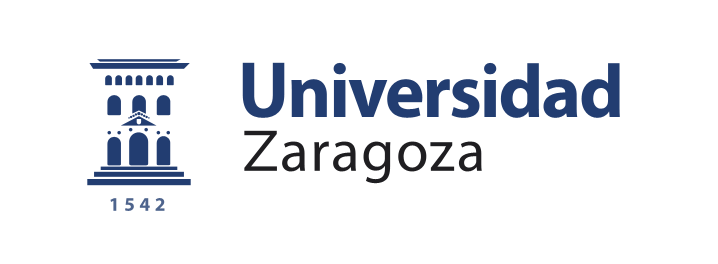 NOTAS GENERALESTodos los méritos alegados estarán debidamente justificados.Los documentos justificativos de cada mérito se numerarán correlativamente, en rojo y en el ángulo superior derecho de la primera hoja de cada documento.Utilice fotocopias de las hojas del modelo de currículum, si es necesario.CUMPLIMENTACIÓN DEL CURRÍCULUMNº Doc.	Consigne el número correspondiente al documento justificativo del mérito. Si el 	documento justificativo aportado se refiere a varios méritos, repita el número en 	las casillas correspondientes a cada uno de ellos.Firme, por favor, todas las hojas del currículum que entregue cumplimentadas, ya sean originales o fotocopias.ANEXO IIIMODELO OFICIAL DE CURRÍCULUM PARA LOS CONCURSOS DE PROFESORES ASOCIADOS del área de Didáctica de la Expresión PlásticaDATOS PERSONALESApellidos y Nombre 	DNI o Pasaporte	Nacimiento: Provincia y Localidad 	Fecha 	Residencia: Provincia: 	 Localidad 	C.P.	Domicilio  	Teléfono 	e-mail .………………………1EXPERIENCIA Y OTROS MÉRITOS PROFESIONALESEXPERIENCIA Y OTROS MÉRITOS PROFESIONALESEXPERIENCIA Y OTROS MÉRITOS PROFESIONALESEXPERIENCIA Y OTROS MÉRITOS PROFESIONALES1.1Profesión principalProfesión principalProfesión principalProfesión principal1.1a Docencia en Educación Primaria y Enseñanzas Medias como funcionario de carrera a tiempo completo1.1a Docencia en Educación Primaria y Enseñanzas Medias como funcionario de carrera a tiempo completo1.1a Docencia en Educación Primaria y Enseñanzas Medias como funcionario de carrera a tiempo completo1.1a Docencia en Educación Primaria y Enseñanzas Medias como funcionario de carrera a tiempo completo1.1a Docencia en Educación Primaria y Enseñanzas Medias como funcionario de carrera a tiempo completo1.1b Docencia en Educación Primaria y Enseñanzas Medias, no funcionario a tiempo completo1.1b Docencia en Educación Primaria y Enseñanzas Medias, no funcionario a tiempo completo1.1b Docencia en Educación Primaria y Enseñanzas Medias, no funcionario a tiempo completo1.1b Docencia en Educación Primaria y Enseñanzas Medias, no funcionario a tiempo completo1.1b Docencia en Educación Primaria y Enseñanzas Medias, no funcionario a tiempo completo1.1c Trabajador autónomo inscrito en los epígrafes de enseñanzas artísticas, pintores, escultores y ceramistas, así como otros epígrafes que estén relacionados con el perfil de la plaza convocada. A tiempo completo1.1c Trabajador autónomo inscrito en los epígrafes de enseñanzas artísticas, pintores, escultores y ceramistas, así como otros epígrafes que estén relacionados con el perfil de la plaza convocada. A tiempo completo1.1c Trabajador autónomo inscrito en los epígrafes de enseñanzas artísticas, pintores, escultores y ceramistas, así como otros epígrafes que estén relacionados con el perfil de la plaza convocada. A tiempo completo1.1c Trabajador autónomo inscrito en los epígrafes de enseñanzas artísticas, pintores, escultores y ceramistas, así como otros epígrafes que estén relacionados con el perfil de la plaza convocada. A tiempo completo1.1c Trabajador autónomo inscrito en los epígrafes de enseñanzas artísticas, pintores, escultores y ceramistas, así como otros epígrafes que estén relacionados con el perfil de la plaza convocada. A tiempo completo1.1d Docencia en instituciones con competencia en formación no reglada: centros de profesores, centros formativos, otros centros de enseñanza. A tiempo completo1.1d Docencia en instituciones con competencia en formación no reglada: centros de profesores, centros formativos, otros centros de enseñanza. A tiempo completo1.1d Docencia en instituciones con competencia en formación no reglada: centros de profesores, centros formativos, otros centros de enseñanza. A tiempo completo1.1d Docencia en instituciones con competencia en formación no reglada: centros de profesores, centros formativos, otros centros de enseñanza. A tiempo completo1.1d Docencia en instituciones con competencia en formación no reglada: centros de profesores, centros formativos, otros centros de enseñanza. A tiempo completo[Añadir las filas necesarias][Añadir las filas necesarias]1.2ExposicionesExposicionesExposicionesExposicionesNº DocNº DocNº Doc1.2a Exposiciones Individuales 1.2a Exposiciones Individuales 1.2a Exposiciones Individuales 1.2a Exposiciones Individuales 1.2a Exposiciones Individuales [Añadir las filas necesarias][Añadir las filas necesarias]1.2b Exposiciones Colectivas 1.2b Exposiciones Colectivas 1.2b Exposiciones Colectivas 1.2b Exposiciones Colectivas 1.2b Exposiciones Colectivas [Añadir las filas necesarias][Añadir las filas necesarias]1.2c Resto de Exposiciones 1.2c Resto de Exposiciones 1.2c Resto de Exposiciones 1.2c Resto de Exposiciones 1.2c Resto de Exposiciones [Añadir las filas necesarias][Añadir las filas necesarias]1.3Becas y premios de carácter competitivoBecas y premios de carácter competitivoBecas y premios de carácter competitivoBecas y premios de carácter competitivo[Añadir las filas necesarias][Añadir las filas necesarias]1.4Otra experiencia profesionalOtra experiencia profesionalOtra experiencia profesionalOtra experiencia profesional[Añadir las filas necesarias][Añadir las filas necesarias]2FORMACIÓN ACADÉMICAFORMACIÓN ACADÉMICAFORMACIÓN ACADÉMICAFORMACIÓN ACADÉMICAFORMACIÓN ACADÉMICAFORMACIÓN ACADÉMICAFORMACIÓN ACADÉMICAFORMACIÓN ACADÉMICAFORMACIÓN ACADÉMICAFORMACIÓN ACADÉMICAFORMACIÓN ACADÉMICAFORMACIÓN ACADÉMICAFORMACIÓN ACADÉMICA2.1Formación académica del solicitante	Formación académica del solicitante	Formación académica del solicitante	Formación académica del solicitante	Formación académica del solicitante	Formación académica del solicitante	Formación académica del solicitante	Formación académica del solicitante	Formación académica del solicitante	Formación académica del solicitante	Formación académica del solicitante	Formación académica del solicitante	Formación académica del solicitante	2.1aLicenciaturas, diplomaturas o grados que aporten la formación propia de las tareas docentes a desarrollar (acompañar certificaciones académicas)Licenciaturas, diplomaturas o grados que aporten la formación propia de las tareas docentes a desarrollar (acompañar certificaciones académicas)Licenciaturas, diplomaturas o grados que aporten la formación propia de las tareas docentes a desarrollar (acompañar certificaciones académicas)Licenciaturas, diplomaturas o grados que aporten la formación propia de las tareas docentes a desarrollar (acompañar certificaciones académicas)Licenciaturas, diplomaturas o grados que aporten la formación propia de las tareas docentes a desarrollar (acompañar certificaciones académicas)Licenciaturas, diplomaturas o grados que aporten la formación propia de las tareas docentes a desarrollar (acompañar certificaciones académicas)Licenciaturas, diplomaturas o grados que aporten la formación propia de las tareas docentes a desarrollar (acompañar certificaciones académicas)Licenciaturas, diplomaturas o grados que aporten la formación propia de las tareas docentes a desarrollar (acompañar certificaciones académicas)Licenciaturas, diplomaturas o grados que aporten la formación propia de las tareas docentes a desarrollar (acompañar certificaciones académicas)Licenciaturas, diplomaturas o grados que aporten la formación propia de las tareas docentes a desarrollar (acompañar certificaciones académicas)Licenciaturas, diplomaturas o grados que aporten la formación propia de las tareas docentes a desarrollar (acompañar certificaciones académicas)Licenciaturas, diplomaturas o grados que aporten la formación propia de las tareas docentes a desarrollar (acompañar certificaciones académicas)Licenciaturas, diplomaturas o grados que aporten la formación propia de las tareas docentes a desarrollar (acompañar certificaciones académicas)TipoTipoCentro/Universidad de expediciónCentro/Universidad de expediciónFecha de expediciónFecha de expediciónNº Doc.Nº Doc.Nº Doc.Nº Doc.Nº Doc.Nº Doc.Nº Doc.Nº Doc.2.1b/cOtras Licenciaturas, diplomaturas o grados (acompañar certificaciones académicas)Otras Licenciaturas, diplomaturas o grados (acompañar certificaciones académicas)Otras Licenciaturas, diplomaturas o grados (acompañar certificaciones académicas)Otras Licenciaturas, diplomaturas o grados (acompañar certificaciones académicas)Otras Licenciaturas, diplomaturas o grados (acompañar certificaciones académicas)Otras Licenciaturas, diplomaturas o grados (acompañar certificaciones académicas)Otras Licenciaturas, diplomaturas o grados (acompañar certificaciones académicas)Otras Licenciaturas, diplomaturas o grados (acompañar certificaciones académicas)Otras Licenciaturas, diplomaturas o grados (acompañar certificaciones académicas)Otras Licenciaturas, diplomaturas o grados (acompañar certificaciones académicas)Otras Licenciaturas, diplomaturas o grados (acompañar certificaciones académicas)Otras Licenciaturas, diplomaturas o grados (acompañar certificaciones académicas)Otras Licenciaturas, diplomaturas o grados (acompañar certificaciones académicas)TipoTipoCentro/Universidad de expediciónCentro/Universidad de expediciónFecha de expediciónFecha de expediciónNº Doc.Nº Doc.Nº Doc.Nº Doc.Nº Doc.Nº Doc.Nº Doc.Nº Doc.2.1d Premio Extraordinario Licenciatura o Grado2.1d Premio Extraordinario Licenciatura o Grado2.1d Premio Extraordinario Licenciatura o Grado2.1d Premio Extraordinario Licenciatura o Grado2.1d Premio Extraordinario Licenciatura o Grado2.1d Premio Extraordinario Licenciatura o Grado2.1d Premio Extraordinario Licenciatura o Grado2.1d Premio Extraordinario Licenciatura o Grado2.1d Premio Extraordinario Licenciatura o Grado2.1d Premio Extraordinario Licenciatura o Grado[Añadir las filas necesarias][Añadir las filas necesarias][Añadir las filas necesarias][Añadir las filas necesarias][Añadir las filas necesarias][Añadir las filas necesarias][Añadir las filas necesarias][Añadir las filas necesarias][Añadir las filas necesarias][Añadir las filas necesarias]2.2Máster y DoctoradoMáster y DoctoradoMáster y DoctoradoMáster y DoctoradoMáster y DoctoradoMáster y DoctoradoMáster y DoctoradoMáster y DoctoradoMáster y DoctoradoMáster y DoctoradoMáster y DoctoradoMáster y DoctoradoMáster y DoctoradoMásteres universitarios oficiales que aporten la formación propia de las tareas docentes a desarrollar (acompañar certificaciones académicas)Másteres universitarios oficiales que aporten la formación propia de las tareas docentes a desarrollar (acompañar certificaciones académicas)Másteres universitarios oficiales que aporten la formación propia de las tareas docentes a desarrollar (acompañar certificaciones académicas)Másteres universitarios oficiales que aporten la formación propia de las tareas docentes a desarrollar (acompañar certificaciones académicas)Másteres universitarios oficiales que aporten la formación propia de las tareas docentes a desarrollar (acompañar certificaciones académicas)Másteres universitarios oficiales que aporten la formación propia de las tareas docentes a desarrollar (acompañar certificaciones académicas)Másteres universitarios oficiales que aporten la formación propia de las tareas docentes a desarrollar (acompañar certificaciones académicas)Másteres universitarios oficiales que aporten la formación propia de las tareas docentes a desarrollar (acompañar certificaciones académicas)Másteres universitarios oficiales que aporten la formación propia de las tareas docentes a desarrollar (acompañar certificaciones académicas)Másteres universitarios oficiales que aporten la formación propia de las tareas docentes a desarrollar (acompañar certificaciones académicas)Másteres universitarios oficiales que aporten la formación propia de las tareas docentes a desarrollar (acompañar certificaciones académicas)Másteres universitarios oficiales que aporten la formación propia de las tareas docentes a desarrollar (acompañar certificaciones académicas)Másteres universitarios oficiales que aporten la formación propia de las tareas docentes a desarrollar (acompañar certificaciones académicas)TipoTipoTipoCentro/Universidad de expediciónCentro/Universidad de expediciónFecha de expediciónFecha de expediciónNº Doc.Nº Doc.Nº Doc.Nº Doc.Nº Doc.Nº Doc.Nº Doc.Título 1: Centro/Universidad de ExpediciónFecha de expediciónCréditosNota media del expediente:Título 1: Centro/Universidad de ExpediciónFecha de expediciónCréditosNota media del expediente:Título 1: Centro/Universidad de ExpediciónFecha de expediciónCréditosNota media del expediente:Título 1: Centro/Universidad de ExpediciónFecha de expediciónCréditosNota media del expediente:Título 1: Centro/Universidad de ExpediciónFecha de expediciónCréditosNota media del expediente:Título 1: Centro/Universidad de ExpediciónFecha de expediciónCréditosNota media del expediente:Título 1: Centro/Universidad de ExpediciónFecha de expediciónCréditosNota media del expediente:Programas de doctorado que aporten la formación propia de las tareas docentes a desarrollarProgramas de doctorado que aporten la formación propia de las tareas docentes a desarrollarProgramas de doctorado que aporten la formación propia de las tareas docentes a desarrollarProgramas de doctorado que aporten la formación propia de las tareas docentes a desarrollarProgramas de doctorado que aporten la formación propia de las tareas docentes a desarrollarProgramas de doctorado que aporten la formación propia de las tareas docentes a desarrollarProgramas de doctorado que aporten la formación propia de las tareas docentes a desarrollarProgramas de doctorado que aporten la formación propia de las tareas docentes a desarrollarProgramas de doctorado que aporten la formación propia de las tareas docentes a desarrollarProgramas de doctorado que aporten la formación propia de las tareas docentes a desarrollarProgramas de doctorado que aporten la formación propia de las tareas docentes a desarrollarProgramas de doctorado que aporten la formación propia de las tareas docentes a desarrollarProgramas de doctorado que aporten la formación propia de las tareas docentes a desarrollarNº Doc.Nº Doc.Nº Doc.Nº Doc.Nº Doc.Nº Doc.Diploma de estudios avanzados o suficiencia investigadora    SI    NO Nota media:Diploma de estudios avanzados o suficiencia investigadora    SI    NO Nota media:Diploma de estudios avanzados o suficiencia investigadora    SI    NO Nota media:Diploma de estudios avanzados o suficiencia investigadora    SI    NO Nota media:Diploma de estudios avanzados o suficiencia investigadora    SI    NO Nota media:Diploma de estudios avanzados o suficiencia investigadora    SI    NO Nota media:Diploma de estudios avanzados o suficiencia investigadora    SI    NO Nota media:Diploma de estudios avanzados o suficiencia investigadora    SI    NO Nota media:Título del programa de doctorado: 	Título del programa de doctorado: 	Título del programa de doctorado: 	Título del programa de doctorado: 	Título del programa de doctorado: 	Título del programa de doctorado: 	Título del programa de doctorado: 	Título del programa de doctorado: 	Indicar Plan de Doctorado correspondiente, Universidad, créditos etc.Indicar Plan de Doctorado correspondiente, Universidad, créditos etc.Indicar Plan de Doctorado correspondiente, Universidad, créditos etc.Indicar Plan de Doctorado correspondiente, Universidad, créditos etc.Indicar Plan de Doctorado correspondiente, Universidad, créditos etc.Indicar Plan de Doctorado correspondiente, Universidad, créditos etc.Indicar Plan de Doctorado correspondiente, Universidad, créditos etc.Indicar Plan de Doctorado correspondiente, Universidad, créditos etc.Fecha de obtenciónFecha de obtenciónFecha de obtenciónFecha de obtenciónFecha de obtenciónFecha de obtenciónFecha de obtenciónFecha de obtenciónTesis doctoral Tesis doctoral Tesis doctoral Tesis doctoral Tesis doctoral Tesis doctoral Tesis doctoral Tesis doctoral Tesis doctoral Tesis doctoral Tesis doctoral Tesis doctoral Tesis doctoral Nº Doc.Nº Doc.Nº Doc.Nº Doc.Nº Doc.Título de la tesis doctoral: 	………….………………………………………………………………………………………………………………………………Título de la tesis doctoral: 	………….………………………………………………………………………………………………………………………………Título de la tesis doctoral: 	………….………………………………………………………………………………………………………………………………Título de la tesis doctoral: 	………….………………………………………………………………………………………………………………………………Título de la tesis doctoral: 	………….………………………………………………………………………………………………………………………………Título de la tesis doctoral: 	………….………………………………………………………………………………………………………………………………Título de la tesis doctoral: 	………….………………………………………………………………………………………………………………………………Título de la tesis doctoral: 	………….………………………………………………………………………………………………………………………………Título de la tesis doctoral: 	………….………………………………………………………………………………………………………………………………Centro/Universidad:Fecha de expedición:Calificación:Centro/Universidad:Fecha de expedición:Calificación:Centro/Universidad:Fecha de expedición:Calificación:Centro/Universidad:Fecha de expedición:Calificación:Centro/Universidad:Fecha de expedición:Calificación:Centro/Universidad:Fecha de expedición:Calificación:Centro/Universidad:Fecha de expedición:Calificación:Centro/Universidad:Fecha de expedición:Calificación:Centro/Universidad:Fecha de expedición:Calificación:Título del programa de doctorado: Título del programa de doctorado: Título del programa de doctorado: Título del programa de doctorado: Título del programa de doctorado: Título del programa de doctorado: Título del programa de doctorado: Título del programa de doctorado: Título del programa de doctorado: Plan de Doctorado:Universidad:Plan de Doctorado:Universidad:Plan de Doctorado:Universidad:Plan de Doctorado:Universidad:Plan de Doctorado:Universidad:Plan de Doctorado:Universidad:Plan de Doctorado:Universidad:Plan de Doctorado:Universidad:Plan de Doctorado:Universidad:Premio extraordinario de  doctorado                         SI    NO Premio extraordinario de  doctorado                         SI    NO Premio extraordinario de  doctorado                         SI    NO Premio extraordinario de  doctorado                         SI    NO Premio extraordinario de  doctorado                         SI    NO Premio extraordinario de  doctorado                         SI    NO Premio extraordinario de  doctorado                         SI    NO Premio extraordinario de  doctorado                         SI    NO Premio extraordinario de  doctorado                         SI    NO Mención de doctorado internacional/europeo           SI    NO Mención de doctorado internacional/europeo           SI    NO Mención de doctorado internacional/europeo           SI    NO Mención de doctorado internacional/europeo           SI    NO Mención de doctorado internacional/europeo           SI    NO Mención de doctorado internacional/europeo           SI    NO Mención de doctorado internacional/europeo           SI    NO Mención de doctorado internacional/europeo           SI    NO Mención de doctorado internacional/europeo           SI    NO Programa de doctorado con mención de calidad      SI    NO Programa de doctorado con mención de calidad      SI    NO Programa de doctorado con mención de calidad      SI    NO Programa de doctorado con mención de calidad      SI    NO Programa de doctorado con mención de calidad      SI    NO Programa de doctorado con mención de calidad      SI    NO Programa de doctorado con mención de calidad      SI    NO Programa de doctorado con mención de calidad      SI    NO Programa de doctorado con mención de calidad      SI    NO Otros premios competitivos                                       SI    NO Especificar cuál:Otros premios competitivos                                       SI    NO Especificar cuál:Otros premios competitivos                                       SI    NO Especificar cuál:Otros premios competitivos                                       SI    NO Especificar cuál:Otros premios competitivos                                       SI    NO Especificar cuál:Otros premios competitivos                                       SI    NO Especificar cuál:Otros premios competitivos                                       SI    NO Especificar cuál:Otros premios competitivos                                       SI    NO Especificar cuál:Otros premios competitivos                                       SI    NO Especificar cuál:[Indicar una 2ª tesis doctoral si ha lugar][Indicar una 2ª tesis doctoral si ha lugar][Indicar una 2ª tesis doctoral si ha lugar][Indicar una 2ª tesis doctoral si ha lugar][Indicar una 2ª tesis doctoral si ha lugar][Indicar una 2ª tesis doctoral si ha lugar][Indicar una 2ª tesis doctoral si ha lugar][Indicar una 2ª tesis doctoral si ha lugar][Indicar una 2ª tesis doctoral si ha lugar]2.3Otra FormaciónOtra FormaciónOtra FormaciónOtra FormaciónOtra FormaciónOtra FormaciónOtra FormaciónOtra FormaciónOtra FormaciónOtra FormaciónOtra FormaciónOtra FormaciónOtra FormaciónOtra Formación2.3aMásteres universitarios oficiales que no sean de investigación que aporten la formación propia de las tareas docentes a desarrollar (acompañar certificaciones académicas)Másteres universitarios oficiales que no sean de investigación que aporten la formación propia de las tareas docentes a desarrollar (acompañar certificaciones académicas)Másteres universitarios oficiales que no sean de investigación que aporten la formación propia de las tareas docentes a desarrollar (acompañar certificaciones académicas)Másteres universitarios oficiales que no sean de investigación que aporten la formación propia de las tareas docentes a desarrollar (acompañar certificaciones académicas)Másteres universitarios oficiales que no sean de investigación que aporten la formación propia de las tareas docentes a desarrollar (acompañar certificaciones académicas)Másteres universitarios oficiales que no sean de investigación que aporten la formación propia de las tareas docentes a desarrollar (acompañar certificaciones académicas)Másteres universitarios oficiales que no sean de investigación que aporten la formación propia de las tareas docentes a desarrollar (acompañar certificaciones académicas)Másteres universitarios oficiales que no sean de investigación que aporten la formación propia de las tareas docentes a desarrollar (acompañar certificaciones académicas)Másteres universitarios oficiales que no sean de investigación que aporten la formación propia de las tareas docentes a desarrollar (acompañar certificaciones académicas)Másteres universitarios oficiales que no sean de investigación que aporten la formación propia de las tareas docentes a desarrollar (acompañar certificaciones académicas)Másteres universitarios oficiales que no sean de investigación que aporten la formación propia de las tareas docentes a desarrollar (acompañar certificaciones académicas)Másteres universitarios oficiales que no sean de investigación que aporten la formación propia de las tareas docentes a desarrollar (acompañar certificaciones académicas)Másteres universitarios oficiales que no sean de investigación que aporten la formación propia de las tareas docentes a desarrollar (acompañar certificaciones académicas)Másteres universitarios oficiales que no sean de investigación que aporten la formación propia de las tareas docentes a desarrollar (acompañar certificaciones académicas)TipoTipoTipoCentro/Universidad de expediciónCentro/Universidad de expediciónFecha de expediciónFecha de expediciónNº Doc.Nº Doc.Nº Doc.Nº Doc.Nº Doc.Nº Doc.Nº Doc.Nº Doc.Título 1: Centro/Universidad de ExpediciónFecha de expediciónCréditosNota media del expediente:Título 1: Centro/Universidad de ExpediciónFecha de expediciónCréditosNota media del expediente:Título 1: Centro/Universidad de ExpediciónFecha de expediciónCréditosNota media del expediente:Título 1: Centro/Universidad de ExpediciónFecha de expediciónCréditosNota media del expediente:Título 1: Centro/Universidad de ExpediciónFecha de expediciónCréditosNota media del expediente:Título 1: Centro/Universidad de ExpediciónFecha de expediciónCréditosNota media del expediente:Título 1: Centro/Universidad de ExpediciónFecha de expediciónCréditosNota media del expediente:[Añadir las filas necesarias][Añadir las filas necesarias][Añadir las filas necesarias][Añadir las filas necesarias][Añadir las filas necesarias][Añadir las filas necesarias][Añadir las filas necesarias]2.3bCursos, seminarios, talleres, asistencia a jornadas y congresos que aporten la formación propia de las tareas docentes a desarrollar Cursos, seminarios, talleres, asistencia a jornadas y congresos que aporten la formación propia de las tareas docentes a desarrollar Cursos, seminarios, talleres, asistencia a jornadas y congresos que aporten la formación propia de las tareas docentes a desarrollar Cursos, seminarios, talleres, asistencia a jornadas y congresos que aporten la formación propia de las tareas docentes a desarrollar Cursos, seminarios, talleres, asistencia a jornadas y congresos que aporten la formación propia de las tareas docentes a desarrollar Cursos, seminarios, talleres, asistencia a jornadas y congresos que aporten la formación propia de las tareas docentes a desarrollar Cursos, seminarios, talleres, asistencia a jornadas y congresos que aporten la formación propia de las tareas docentes a desarrollar Cursos, seminarios, talleres, asistencia a jornadas y congresos que aporten la formación propia de las tareas docentes a desarrollar Cursos, seminarios, talleres, asistencia a jornadas y congresos que aporten la formación propia de las tareas docentes a desarrollar Cursos, seminarios, talleres, asistencia a jornadas y congresos que aporten la formación propia de las tareas docentes a desarrollar Cursos, seminarios, talleres, asistencia a jornadas y congresos que aporten la formación propia de las tareas docentes a desarrollar Cursos, seminarios, talleres, asistencia a jornadas y congresos que aporten la formación propia de las tareas docentes a desarrollar Cursos, seminarios, talleres, asistencia a jornadas y congresos que aporten la formación propia de las tareas docentes a desarrollar Cursos, seminarios, talleres, asistencia a jornadas y congresos que aporten la formación propia de las tareas docentes a desarrollar Título del curso.                Horas de formación.                   Institución académica.            Lugar de celebraciónTítulo del curso.                Horas de formación.                   Institución académica.            Lugar de celebraciónTítulo del curso.                Horas de formación.                   Institución académica.            Lugar de celebraciónTítulo del curso.                Horas de formación.                   Institución académica.            Lugar de celebraciónTítulo del curso.                Horas de formación.                   Institución académica.            Lugar de celebraciónTítulo del curso.                Horas de formación.                   Institución académica.            Lugar de celebraciónTítulo del curso.                Horas de formación.                   Institución académica.            Lugar de celebración[Añadir las filas necesarias][Añadir las filas necesarias][Añadir las filas necesarias][Añadir las filas necesarias][Añadir las filas necesarias][Añadir las filas necesarias][Añadir las filas necesarias]2.3cCAPCAPCAPCAPCAPCAPCAPCAPCAPCAPCAPCAPCAPCAPTítulo: Centro de Expedición y Universidad:Fecha de expedición:Título: Centro de Expedición y Universidad:Fecha de expedición:Título: Centro de Expedición y Universidad:Fecha de expedición:Título: Centro de Expedición y Universidad:Fecha de expedición:Título: Centro de Expedición y Universidad:Fecha de expedición:Título: Centro de Expedición y Universidad:Fecha de expedición:Título: Centro de Expedición y Universidad:Fecha de expedición:2.4Otros méritos de formaciónOtros méritos de formaciónOtros méritos de formaciónOtros méritos de formaciónOtros méritos de formaciónOtros méritos de formaciónOtros méritos de formaciónOtros méritos de formaciónOtros méritos de formaciónOtros méritos de formaciónOtros méritos de formaciónOtros méritos de formaciónOtros méritos de formaciónOtros méritos de formación[Añadir las filas necesarias][Añadir las filas necesarias][Añadir las filas necesarias][Añadir las filas necesarias][Añadir las filas necesarias][Añadir las filas necesarias][Añadir las filas necesarias]3DOCENCIA DOCENCIA DOCENCIA DOCENCIA DOCENCIA DOCENCIA DOCENCIA DOCENCIA DOCENCIA DOCENCIA DOCENCIA 3.1Experiencia reglada en titulaciones oficiales universitariasExperiencia reglada en titulaciones oficiales universitariasExperiencia reglada en titulaciones oficiales universitariasExperiencia reglada en titulaciones oficiales universitariasExperiencia reglada en titulaciones oficiales universitariasExperiencia reglada en titulaciones oficiales universitariasExperiencia reglada en titulaciones oficiales universitariasExperiencia reglada en titulaciones oficiales universitariasExperiencia reglada en titulaciones oficiales universitariasExperiencia reglada en titulaciones oficiales universitariasExperiencia reglada en titulaciones oficiales universitariasCategoría Categoría Régimen dedicaciónUniversidad Pública o PrivadaÁrea de conocimientoFecha inicioFecha finNº Doc.Nº Doc.Nº Doc.Año/contrato 1:                                      Tipo de contrato:                Universidad: Departamento y Área de conocimientoFecha inicio/Fin:                       Horas impartidas:Año/contrato 1:                                      Tipo de contrato:                Universidad: Departamento y Área de conocimientoFecha inicio/Fin:                       Horas impartidas:Año/contrato 1:                                      Tipo de contrato:                Universidad: Departamento y Área de conocimientoFecha inicio/Fin:                       Horas impartidas:Año/contrato 1:                                      Tipo de contrato:                Universidad: Departamento y Área de conocimientoFecha inicio/Fin:                       Horas impartidas:Año/contrato 1:                                      Tipo de contrato:                Universidad: Departamento y Área de conocimientoFecha inicio/Fin:                       Horas impartidas:Año/contrato 1:                                      Tipo de contrato:                Universidad: Departamento y Área de conocimientoFecha inicio/Fin:                       Horas impartidas:Año/contrato 1:                                      Tipo de contrato:                Universidad: Departamento y Área de conocimientoFecha inicio/Fin:                       Horas impartidas:Año/contrato 1:                                      Tipo de contrato:                Universidad: Departamento y Área de conocimientoFecha inicio/Fin:                       Horas impartidas:Año/contrato 1:                                      Tipo de contrato:                Universidad: Departamento y Área de conocimientoFecha inicio/Fin:                       Horas impartidas:3.1a3.1a3.1a3.1a3.1a3.1a3.1a3.1a3.1a3.1b3.1b3.1b3.1b3.1b3.1b3.1b3.1b3.1b3.1c3.1c3.1c3.1c3.1c3.1c3.1c3.1c3.1c[Añadir las filas necesarias][Añadir las filas necesarias][Añadir las filas necesarias][Añadir las filas necesarias][Añadir las filas necesarias][Añadir las filas necesarias][Añadir las filas necesarias][Añadir las filas necesarias][Añadir las filas necesarias]3.2Evaluaciones sobre la calidad docente (máximo 5 cursos)Evaluaciones sobre la calidad docente (máximo 5 cursos)Evaluaciones sobre la calidad docente (máximo 5 cursos)Evaluaciones sobre la calidad docente (máximo 5 cursos)Evaluaciones sobre la calidad docente (máximo 5 cursos)Evaluaciones sobre la calidad docente (máximo 5 cursos)Evaluaciones sobre la calidad docente (máximo 5 cursos)Evaluaciones sobre la calidad docente (máximo 5 cursos)Evaluaciones sobre la calidad docente (máximo 5 cursos)Evaluaciones sobre la calidad docente (máximo 5 cursos)Evaluaciones sobre la calidad docente (máximo 5 cursos)11111111222222223333333344444444555555553.3Formación para la docencia universitariaFormación para la docencia universitariaFormación para la docencia universitariaFormación para la docencia universitariaFormación para la docencia universitariaFormación para la docencia universitariaFormación para la docencia universitariaFormación para la docencia universitariaFormación para la docencia universitariaFormación para la docencia universitariaFormación para la docencia universitaria[Añadir las filas necesarias][Añadir las filas necesarias][Añadir las filas necesarias][Añadir las filas necesarias][Añadir las filas necesarias][Añadir las filas necesarias][Añadir las filas necesarias][Añadir las filas necesarias]3.4Participación en proyectos de innovación docenteParticipación en proyectos de innovación docenteParticipación en proyectos de innovación docenteParticipación en proyectos de innovación docenteParticipación en proyectos de innovación docenteParticipación en proyectos de innovación docenteParticipación en proyectos de innovación docenteParticipación en proyectos de innovación docenteParticipación en proyectos de innovación docenteParticipación en proyectos de innovación docenteParticipación en proyectos de innovación docente3.4a Título:                 año académico:                     como Investigador Coordinador:3.4a Título:                 año académico:                     como Investigador Coordinador:3.4a Título:                 año académico:                     como Investigador Coordinador:3.4a Título:                 año académico:                     como Investigador Coordinador:3.4a Título:                 año académico:                     como Investigador Coordinador:3.4a Título:                 año académico:                     como Investigador Coordinador:3.4a Título:                 año académico:                     como Investigador Coordinador:3.4a Título:                 año académico:                     como Investigador Coordinador:3.4b Título:                 año académico:                     como Investigador Participante:3.4b Título:                 año académico:                     como Investigador Participante:3.4b Título:                 año académico:                     como Investigador Participante:3.4b Título:                 año académico:                     como Investigador Participante:3.4b Título:                 año académico:                     como Investigador Participante:3.4b Título:                 año académico:                     como Investigador Participante:3.4b Título:                 año académico:                     como Investigador Participante:3.4b Título:                 año académico:                     como Investigador Participante:[Añadir las filas necesarias][Añadir las filas necesarias][Añadir las filas necesarias][Añadir las filas necesarias][Añadir las filas necesarias][Añadir las filas necesarias][Añadir las filas necesarias][Añadir las filas necesarias]3.5Estancias docentesEstancias docentesEstancias docentesEstancias docentesEstancias docentesEstancias docentesEstancias docentesEstancias docentesEstancias docentesEstancias docentesEstancias docentes3.5a Centro de realización:                                  Duración:                                                 Universidad:                          Fechas de realización:3.5a Centro de realización:                                  Duración:                                                 Universidad:                          Fechas de realización:3.5a Centro de realización:                                  Duración:                                                 Universidad:                          Fechas de realización:3.5a Centro de realización:                                  Duración:                                                 Universidad:                          Fechas de realización:3.5a Centro de realización:                                  Duración:                                                 Universidad:                          Fechas de realización:3.5a Centro de realización:                                  Duración:                                                 Universidad:                          Fechas de realización:3.5a Centro de realización:                                  Duración:                                                 Universidad:                          Fechas de realización:3.5a Centro de realización:                                  Duración:                                                 Universidad:                          Fechas de realización:3.5b Centro de realización:                                  Duración:                                                 Universidad:                          Fechas de realización:3.5b Centro de realización:                                  Duración:                                                 Universidad:                          Fechas de realización:3.5b Centro de realización:                                  Duración:                                                 Universidad:                          Fechas de realización:3.5b Centro de realización:                                  Duración:                                                 Universidad:                          Fechas de realización:3.5b Centro de realización:                                  Duración:                                                 Universidad:                          Fechas de realización:3.5b Centro de realización:                                  Duración:                                                 Universidad:                          Fechas de realización:3.5b Centro de realización:                                  Duración:                                                 Universidad:                          Fechas de realización:3.5b Centro de realización:                                  Duración:                                                 Universidad:                          Fechas de realización:[Añadir las filas necesarias][Añadir las filas necesarias][Añadir las filas necesarias][Añadir las filas necesarias][Añadir las filas necesarias][Añadir las filas necesarias][Añadir las filas necesarias][Añadir las filas necesarias]3.6Acreditación ANECAAcreditación ANECAAcreditación ANECAAcreditación ANECAAcreditación ANECAAcreditación ANECAAcreditación ANECAAcreditación ANECAAcreditación ANECAAcreditación ANECAAcreditación ANECA[Añadir las filas necesarias][Añadir las filas necesarias][Añadir las filas necesarias][Añadir las filas necesarias][Añadir las filas necesarias][Añadir las filas necesarias][Añadir las filas necesarias][Añadir las filas necesarias]3.7Otros méritos de docenciaOtros méritos de docenciaOtros méritos de docenciaOtros méritos de docenciaOtros méritos de docenciaOtros méritos de docenciaOtros méritos de docenciaOtros méritos de docenciaOtros méritos de docenciaOtros méritos de docenciaOtros méritos de docencia[Añadir las filas necesarias][Añadir las filas necesarias][Añadir las filas necesarias][Añadir las filas necesarias][Añadir las filas necesarias][Añadir las filas necesarias][Añadir las filas necesarias][Añadir las filas necesarias]4PUBLICACIONES PUBLICACIONES PUBLICACIONES PUBLICACIONES PUBLICACIONES PUBLICACIONES PUBLICACIONES PUBLICACIONES PUBLICACIONES PUBLICACIONES PUBLICACIONES PUBLICACIONES PUBLICACIONES PUBLICACIONES PUBLICACIONES PUBLICACIONES PUBLICACIONES 4.1Libros y Capítulos de Libros (siempre con ISBN)Libros y Capítulos de Libros (siempre con ISBN)Libros y Capítulos de Libros (siempre con ISBN)Libros y Capítulos de Libros (siempre con ISBN)Libros y Capítulos de Libros (siempre con ISBN)Libros y Capítulos de Libros (siempre con ISBN)Libros y Capítulos de Libros (siempre con ISBN)Libros y Capítulos de Libros (siempre con ISBN)Libros y Capítulos de Libros (siempre con ISBN)Libros y Capítulos de Libros (siempre con ISBN)Libros y Capítulos de Libros (siempre con ISBN)Libros y Capítulos de Libros (siempre con ISBN)Libros y Capítulos de Libros (siempre con ISBN)Libros y Capítulos de Libros (siempre con ISBN)Libros y Capítulos de Libros (siempre con ISBN)Libros y Capítulos de Libros (siempre con ISBN)Libros y Capítulos de Libros (siempre con ISBN)4.1a      Libro completo4.1a      Libro completo4.1a      Libro completo4.1a      Libro completo4.1a      Libro completo4.1a      Libro completo4.1a      Libro completo4.1a      Libro completo4.1a      Libro completo4.1a      Libro completo4.1a      Libro completo4.1a      Libro completo4.1a      Libro completo4.1a      Libro completo4.1a      Libro completo4.1a      Libro completo4.1a      Libro completo4.1a      Libro completoMérito 1:    Tipo: L (Libro completo). Autor/es (por orden):Título:Editorial:Año de publicación:Mérito 1:    Tipo: L (Libro completo). Autor/es (por orden):Título:Editorial:Año de publicación:Mérito 1:    Tipo: L (Libro completo). Autor/es (por orden):Título:Editorial:Año de publicación:Mérito 1:    Tipo: L (Libro completo). Autor/es (por orden):Título:Editorial:Año de publicación:Mérito 1:    Tipo: L (Libro completo). Autor/es (por orden):Título:Editorial:Año de publicación:Mérito 1:    Tipo: L (Libro completo). Autor/es (por orden):Título:Editorial:Año de publicación:Mérito 1:    Tipo: L (Libro completo). Autor/es (por orden):Título:Editorial:Año de publicación:Mérito 1:    Tipo: L (Libro completo). Autor/es (por orden):Título:Editorial:Año de publicación:Mérito 1:    Tipo: L (Libro completo). Autor/es (por orden):Título:Editorial:Año de publicación:Mérito 1:    Tipo: L (Libro completo). Autor/es (por orden):Título:Editorial:Año de publicación:Mérito 1:    Tipo: L (Libro completo). Autor/es (por orden):Título:Editorial:Año de publicación:Mérito 1:    Tipo: L (Libro completo). Autor/es (por orden):Título:Editorial:Año de publicación:Mérito 1:    Tipo: L (Libro completo). Autor/es (por orden):Título:Editorial:Año de publicación:Mérito 1:    Tipo: L (Libro completo). Autor/es (por orden):Título:Editorial:Año de publicación:Mérito 2:    Tipo: L (Libro completo). Autor/es (por orden):Título:Editorial:Año de publicación:Mérito 2:    Tipo: L (Libro completo). Autor/es (por orden):Título:Editorial:Año de publicación:Mérito 2:    Tipo: L (Libro completo). Autor/es (por orden):Título:Editorial:Año de publicación:Mérito 2:    Tipo: L (Libro completo). Autor/es (por orden):Título:Editorial:Año de publicación:Mérito 2:    Tipo: L (Libro completo). Autor/es (por orden):Título:Editorial:Año de publicación:Mérito 2:    Tipo: L (Libro completo). Autor/es (por orden):Título:Editorial:Año de publicación:Mérito 2:    Tipo: L (Libro completo). Autor/es (por orden):Título:Editorial:Año de publicación:Mérito 2:    Tipo: L (Libro completo). Autor/es (por orden):Título:Editorial:Año de publicación:Mérito 2:    Tipo: L (Libro completo). Autor/es (por orden):Título:Editorial:Año de publicación:Mérito 2:    Tipo: L (Libro completo). Autor/es (por orden):Título:Editorial:Año de publicación:Mérito 2:    Tipo: L (Libro completo). Autor/es (por orden):Título:Editorial:Año de publicación:Mérito 2:    Tipo: L (Libro completo). Autor/es (por orden):Título:Editorial:Año de publicación:Mérito 2:    Tipo: L (Libro completo). Autor/es (por orden):Título:Editorial:Año de publicación:Mérito 2:    Tipo: L (Libro completo). Autor/es (por orden):Título:Editorial:Año de publicación:[Añadir las filas necesarias][Añadir las filas necesarias][Añadir las filas necesarias][Añadir las filas necesarias][Añadir las filas necesarias][Añadir las filas necesarias][Añadir las filas necesarias][Añadir las filas necesarias][Añadir las filas necesarias][Añadir las filas necesarias][Añadir las filas necesarias][Añadir las filas necesarias][Añadir las filas necesarias][Añadir las filas necesarias]4.1b     Capítulo de libro4.1b     Capítulo de libro4.1b     Capítulo de libro4.1b     Capítulo de libro4.1b     Capítulo de libro4.1b     Capítulo de libro4.1b     Capítulo de libro4.1b     Capítulo de libro4.1b     Capítulo de libro4.1b     Capítulo de libro4.1b     Capítulo de libro4.1b     Capítulo de libro4.1b     Capítulo de libro4.1b     Capítulo de libro4.1b     Capítulo de libro4.1b     Capítulo de libro4.1b     Capítulo de libro4.1b     Capítulo de libroMérito 1: CL (Capítulo libro). Autor/es (por orden):Título del capítulo:Título del libro:Editorial:Año de publicación:Mérito 1: CL (Capítulo libro). Autor/es (por orden):Título del capítulo:Título del libro:Editorial:Año de publicación:Mérito 1: CL (Capítulo libro). Autor/es (por orden):Título del capítulo:Título del libro:Editorial:Año de publicación:Mérito 1: CL (Capítulo libro). Autor/es (por orden):Título del capítulo:Título del libro:Editorial:Año de publicación:Mérito 1: CL (Capítulo libro). Autor/es (por orden):Título del capítulo:Título del libro:Editorial:Año de publicación:Mérito 1: CL (Capítulo libro). Autor/es (por orden):Título del capítulo:Título del libro:Editorial:Año de publicación:Mérito 1: CL (Capítulo libro). Autor/es (por orden):Título del capítulo:Título del libro:Editorial:Año de publicación:Mérito 1: CL (Capítulo libro). Autor/es (por orden):Título del capítulo:Título del libro:Editorial:Año de publicación:Mérito 1: CL (Capítulo libro). Autor/es (por orden):Título del capítulo:Título del libro:Editorial:Año de publicación:Mérito 1: CL (Capítulo libro). Autor/es (por orden):Título del capítulo:Título del libro:Editorial:Año de publicación:Mérito 1: CL (Capítulo libro). Autor/es (por orden):Título del capítulo:Título del libro:Editorial:Año de publicación:Mérito 1: CL (Capítulo libro). Autor/es (por orden):Título del capítulo:Título del libro:Editorial:Año de publicación:Mérito 1: CL (Capítulo libro). Autor/es (por orden):Título del capítulo:Título del libro:Editorial:Año de publicación:Mérito 1: CL (Capítulo libro). Autor/es (por orden):Título del capítulo:Título del libro:Editorial:Año de publicación:Mérito 2: CL (Capítulo libro). Autor/es (por orden):Título del capítulo:Título del libro:Editorial:Año de publicación:Mérito 2: CL (Capítulo libro). Autor/es (por orden):Título del capítulo:Título del libro:Editorial:Año de publicación:Mérito 2: CL (Capítulo libro). Autor/es (por orden):Título del capítulo:Título del libro:Editorial:Año de publicación:Mérito 2: CL (Capítulo libro). Autor/es (por orden):Título del capítulo:Título del libro:Editorial:Año de publicación:Mérito 2: CL (Capítulo libro). Autor/es (por orden):Título del capítulo:Título del libro:Editorial:Año de publicación:Mérito 2: CL (Capítulo libro). Autor/es (por orden):Título del capítulo:Título del libro:Editorial:Año de publicación:Mérito 2: CL (Capítulo libro). Autor/es (por orden):Título del capítulo:Título del libro:Editorial:Año de publicación:Mérito 2: CL (Capítulo libro). Autor/es (por orden):Título del capítulo:Título del libro:Editorial:Año de publicación:Mérito 2: CL (Capítulo libro). Autor/es (por orden):Título del capítulo:Título del libro:Editorial:Año de publicación:Mérito 2: CL (Capítulo libro). Autor/es (por orden):Título del capítulo:Título del libro:Editorial:Año de publicación:Mérito 2: CL (Capítulo libro). Autor/es (por orden):Título del capítulo:Título del libro:Editorial:Año de publicación:Mérito 2: CL (Capítulo libro). Autor/es (por orden):Título del capítulo:Título del libro:Editorial:Año de publicación:Mérito 2: CL (Capítulo libro). Autor/es (por orden):Título del capítulo:Título del libro:Editorial:Año de publicación:Mérito 2: CL (Capítulo libro). Autor/es (por orden):Título del capítulo:Título del libro:Editorial:Año de publicación:[Añadir las filas necesarias][Añadir las filas necesarias][Añadir las filas necesarias][Añadir las filas necesarias][Añadir las filas necesarias][Añadir las filas necesarias][Añadir las filas necesarias][Añadir las filas necesarias][Añadir las filas necesarias][Añadir las filas necesarias][Añadir las filas necesarias][Añadir las filas necesarias][Añadir las filas necesarias][Añadir las filas necesarias]4.2Artículos en revistas científicas (siempre con ISSN)Artículos en revistas científicas (siempre con ISSN)Artículos en revistas científicas (siempre con ISSN)Artículos en revistas científicas (siempre con ISSN)Artículos en revistas científicas (siempre con ISSN)Artículos en revistas científicas (siempre con ISSN)Artículos en revistas científicas (siempre con ISSN)Artículos en revistas científicas (siempre con ISSN)Artículos en revistas científicas (siempre con ISSN)Artículos en revistas científicas (siempre con ISSN)Artículos en revistas científicas (siempre con ISSN)Artículos en revistas científicas (siempre con ISSN)Artículos en revistas científicas (siempre con ISSN)Artículos en revistas científicas (siempre con ISSN)Artículos en revistas científicas (siempre con ISSN)Artículos en revistas científicas (siempre con ISSN)Artículos en revistas científicas (siempre con ISSN)4.2a Artículos indexados en bases de datos JCR, SCOPUS, SJR, SSCI.4.2a Artículos indexados en bases de datos JCR, SCOPUS, SJR, SSCI.4.2a Artículos indexados en bases de datos JCR, SCOPUS, SJR, SSCI.4.2a Artículos indexados en bases de datos JCR, SCOPUS, SJR, SSCI.4.2a Artículos indexados en bases de datos JCR, SCOPUS, SJR, SSCI.4.2a Artículos indexados en bases de datos JCR, SCOPUS, SJR, SSCI.4.2a Artículos indexados en bases de datos JCR, SCOPUS, SJR, SSCI.4.2a Artículos indexados en bases de datos JCR, SCOPUS, SJR, SSCI.4.2a Artículos indexados en bases de datos JCR, SCOPUS, SJR, SSCI.4.2a Artículos indexados en bases de datos JCR, SCOPUS, SJR, SSCI.4.2a Artículos indexados en bases de datos JCR, SCOPUS, SJR, SSCI.4.2a Artículos indexados en bases de datos JCR, SCOPUS, SJR, SSCI.4.2a Artículos indexados en bases de datos JCR, SCOPUS, SJR, SSCI.4.2a Artículos indexados en bases de datos JCR, SCOPUS, SJR, SSCI.Nº Doc.Nº Doc.Nº Doc.Nº Doc.Mérito 1: A (Artículo).Autor/es (por orden):Título:Revista, Volumen, Número, PáginasAño de publicación:Indicadores de calidad:Categoría:Índice de impacto:Cuartil:Mérito 1: A (Artículo).Autor/es (por orden):Título:Revista, Volumen, Número, PáginasAño de publicación:Indicadores de calidad:Categoría:Índice de impacto:Cuartil:Mérito 1: A (Artículo).Autor/es (por orden):Título:Revista, Volumen, Número, PáginasAño de publicación:Indicadores de calidad:Categoría:Índice de impacto:Cuartil:Mérito 1: A (Artículo).Autor/es (por orden):Título:Revista, Volumen, Número, PáginasAño de publicación:Indicadores de calidad:Categoría:Índice de impacto:Cuartil:Mérito 1: A (Artículo).Autor/es (por orden):Título:Revista, Volumen, Número, PáginasAño de publicación:Indicadores de calidad:Categoría:Índice de impacto:Cuartil:Mérito 1: A (Artículo).Autor/es (por orden):Título:Revista, Volumen, Número, PáginasAño de publicación:Indicadores de calidad:Categoría:Índice de impacto:Cuartil:Mérito 1: A (Artículo).Autor/es (por orden):Título:Revista, Volumen, Número, PáginasAño de publicación:Indicadores de calidad:Categoría:Índice de impacto:Cuartil:Mérito 1: A (Artículo).Autor/es (por orden):Título:Revista, Volumen, Número, PáginasAño de publicación:Indicadores de calidad:Categoría:Índice de impacto:Cuartil:Mérito 1: A (Artículo).Autor/es (por orden):Título:Revista, Volumen, Número, PáginasAño de publicación:Indicadores de calidad:Categoría:Índice de impacto:Cuartil:Mérito 1: A (Artículo).Autor/es (por orden):Título:Revista, Volumen, Número, PáginasAño de publicación:Indicadores de calidad:Categoría:Índice de impacto:Cuartil:Mérito 1: A (Artículo).Autor/es (por orden):Título:Revista, Volumen, Número, PáginasAño de publicación:Indicadores de calidad:Categoría:Índice de impacto:Cuartil:Mérito 1: A (Artículo).Autor/es (por orden):Título:Revista, Volumen, Número, PáginasAño de publicación:Indicadores de calidad:Categoría:Índice de impacto:Cuartil:Mérito 1: A (Artículo).Autor/es (por orden):Título:Revista, Volumen, Número, PáginasAño de publicación:Indicadores de calidad:Categoría:Índice de impacto:Cuartil:Mérito 1: A (Artículo).Autor/es (por orden):Título:Revista, Volumen, Número, PáginasAño de publicación:Indicadores de calidad:Categoría:Índice de impacto:Cuartil:Mérito 2: A (Artículo).Autor/es (por orden):Título:Revista, Volumen, Número, PáginasAño de publicación:Indicadores de calidad:Categoría:Índice de impacto:Cuartil:Mérito 2: A (Artículo).Autor/es (por orden):Título:Revista, Volumen, Número, PáginasAño de publicación:Indicadores de calidad:Categoría:Índice de impacto:Cuartil:Mérito 2: A (Artículo).Autor/es (por orden):Título:Revista, Volumen, Número, PáginasAño de publicación:Indicadores de calidad:Categoría:Índice de impacto:Cuartil:Mérito 2: A (Artículo).Autor/es (por orden):Título:Revista, Volumen, Número, PáginasAño de publicación:Indicadores de calidad:Categoría:Índice de impacto:Cuartil:Mérito 2: A (Artículo).Autor/es (por orden):Título:Revista, Volumen, Número, PáginasAño de publicación:Indicadores de calidad:Categoría:Índice de impacto:Cuartil:Mérito 2: A (Artículo).Autor/es (por orden):Título:Revista, Volumen, Número, PáginasAño de publicación:Indicadores de calidad:Categoría:Índice de impacto:Cuartil:Mérito 2: A (Artículo).Autor/es (por orden):Título:Revista, Volumen, Número, PáginasAño de publicación:Indicadores de calidad:Categoría:Índice de impacto:Cuartil:Mérito 2: A (Artículo).Autor/es (por orden):Título:Revista, Volumen, Número, PáginasAño de publicación:Indicadores de calidad:Categoría:Índice de impacto:Cuartil:Mérito 2: A (Artículo).Autor/es (por orden):Título:Revista, Volumen, Número, PáginasAño de publicación:Indicadores de calidad:Categoría:Índice de impacto:Cuartil:Mérito 2: A (Artículo).Autor/es (por orden):Título:Revista, Volumen, Número, PáginasAño de publicación:Indicadores de calidad:Categoría:Índice de impacto:Cuartil:Mérito 2: A (Artículo).Autor/es (por orden):Título:Revista, Volumen, Número, PáginasAño de publicación:Indicadores de calidad:Categoría:Índice de impacto:Cuartil:Mérito 2: A (Artículo).Autor/es (por orden):Título:Revista, Volumen, Número, PáginasAño de publicación:Indicadores de calidad:Categoría:Índice de impacto:Cuartil:Mérito 2: A (Artículo).Autor/es (por orden):Título:Revista, Volumen, Número, PáginasAño de publicación:Indicadores de calidad:Categoría:Índice de impacto:Cuartil:Mérito 2: A (Artículo).Autor/es (por orden):Título:Revista, Volumen, Número, PáginasAño de publicación:Indicadores de calidad:Categoría:Índice de impacto:Cuartil:[Añadir las filas necesarias][Añadir las filas necesarias][Añadir las filas necesarias][Añadir las filas necesarias][Añadir las filas necesarias][Añadir las filas necesarias][Añadir las filas necesarias][Añadir las filas necesarias][Añadir las filas necesarias][Añadir las filas necesarias][Añadir las filas necesarias][Añadir las filas necesarias][Añadir las filas necesarias][Añadir las filas necesarias][Añadir las filas necesarias][Añadir las filas necesarias][Añadir las filas necesarias][Añadir las filas necesarias]4.2b Artículos indexados en bases de datos ESCI, WOS4.2b Artículos indexados en bases de datos ESCI, WOS4.2b Artículos indexados en bases de datos ESCI, WOS4.2b Artículos indexados en bases de datos ESCI, WOS4.2b Artículos indexados en bases de datos ESCI, WOS4.2b Artículos indexados en bases de datos ESCI, WOS4.2b Artículos indexados en bases de datos ESCI, WOS4.2b Artículos indexados en bases de datos ESCI, WOS4.2b Artículos indexados en bases de datos ESCI, WOS4.2b Artículos indexados en bases de datos ESCI, WOS4.2b Artículos indexados en bases de datos ESCI, WOS4.2b Artículos indexados en bases de datos ESCI, WOS4.2b Artículos indexados en bases de datos ESCI, WOS4.2b Artículos indexados en bases de datos ESCI, WOSNº DocNº DocNº DocNº DocMérito 1: A (Artículo).Autor/es (por orden):Título:Revista, Volumen, Número, PáginasAño de publicación:Indicadores de calidad:Índice de impacto (Tipo de índice y valor)Otros indicadores de calidad:Mérito 1: A (Artículo).Autor/es (por orden):Título:Revista, Volumen, Número, PáginasAño de publicación:Indicadores de calidad:Índice de impacto (Tipo de índice y valor)Otros indicadores de calidad:Mérito 1: A (Artículo).Autor/es (por orden):Título:Revista, Volumen, Número, PáginasAño de publicación:Indicadores de calidad:Índice de impacto (Tipo de índice y valor)Otros indicadores de calidad:Mérito 1: A (Artículo).Autor/es (por orden):Título:Revista, Volumen, Número, PáginasAño de publicación:Indicadores de calidad:Índice de impacto (Tipo de índice y valor)Otros indicadores de calidad:Mérito 1: A (Artículo).Autor/es (por orden):Título:Revista, Volumen, Número, PáginasAño de publicación:Indicadores de calidad:Índice de impacto (Tipo de índice y valor)Otros indicadores de calidad:Mérito 1: A (Artículo).Autor/es (por orden):Título:Revista, Volumen, Número, PáginasAño de publicación:Indicadores de calidad:Índice de impacto (Tipo de índice y valor)Otros indicadores de calidad:Mérito 1: A (Artículo).Autor/es (por orden):Título:Revista, Volumen, Número, PáginasAño de publicación:Indicadores de calidad:Índice de impacto (Tipo de índice y valor)Otros indicadores de calidad:Mérito 1: A (Artículo).Autor/es (por orden):Título:Revista, Volumen, Número, PáginasAño de publicación:Indicadores de calidad:Índice de impacto (Tipo de índice y valor)Otros indicadores de calidad:Mérito 1: A (Artículo).Autor/es (por orden):Título:Revista, Volumen, Número, PáginasAño de publicación:Indicadores de calidad:Índice de impacto (Tipo de índice y valor)Otros indicadores de calidad:Mérito 1: A (Artículo).Autor/es (por orden):Título:Revista, Volumen, Número, PáginasAño de publicación:Indicadores de calidad:Índice de impacto (Tipo de índice y valor)Otros indicadores de calidad:Mérito 1: A (Artículo).Autor/es (por orden):Título:Revista, Volumen, Número, PáginasAño de publicación:Indicadores de calidad:Índice de impacto (Tipo de índice y valor)Otros indicadores de calidad:Mérito 1: A (Artículo).Autor/es (por orden):Título:Revista, Volumen, Número, PáginasAño de publicación:Indicadores de calidad:Índice de impacto (Tipo de índice y valor)Otros indicadores de calidad:Mérito 1: A (Artículo).Autor/es (por orden):Título:Revista, Volumen, Número, PáginasAño de publicación:Indicadores de calidad:Índice de impacto (Tipo de índice y valor)Otros indicadores de calidad:Mérito 1: A (Artículo).Autor/es (por orden):Título:Revista, Volumen, Número, PáginasAño de publicación:Indicadores de calidad:Índice de impacto (Tipo de índice y valor)Otros indicadores de calidad:Mérito 2: A (Artículo).Autor/es (por orden):Título:Revista, Volumen, Número, PáginasAño de publicación:Indicadores de calidad:Índice de impacto (Tipo de índice y valor)Otros indicadores de calidad:Mérito 2: A (Artículo).Autor/es (por orden):Título:Revista, Volumen, Número, PáginasAño de publicación:Indicadores de calidad:Índice de impacto (Tipo de índice y valor)Otros indicadores de calidad:Mérito 2: A (Artículo).Autor/es (por orden):Título:Revista, Volumen, Número, PáginasAño de publicación:Indicadores de calidad:Índice de impacto (Tipo de índice y valor)Otros indicadores de calidad:Mérito 2: A (Artículo).Autor/es (por orden):Título:Revista, Volumen, Número, PáginasAño de publicación:Indicadores de calidad:Índice de impacto (Tipo de índice y valor)Otros indicadores de calidad:Mérito 2: A (Artículo).Autor/es (por orden):Título:Revista, Volumen, Número, PáginasAño de publicación:Indicadores de calidad:Índice de impacto (Tipo de índice y valor)Otros indicadores de calidad:Mérito 2: A (Artículo).Autor/es (por orden):Título:Revista, Volumen, Número, PáginasAño de publicación:Indicadores de calidad:Índice de impacto (Tipo de índice y valor)Otros indicadores de calidad:Mérito 2: A (Artículo).Autor/es (por orden):Título:Revista, Volumen, Número, PáginasAño de publicación:Indicadores de calidad:Índice de impacto (Tipo de índice y valor)Otros indicadores de calidad:Mérito 2: A (Artículo).Autor/es (por orden):Título:Revista, Volumen, Número, PáginasAño de publicación:Indicadores de calidad:Índice de impacto (Tipo de índice y valor)Otros indicadores de calidad:Mérito 2: A (Artículo).Autor/es (por orden):Título:Revista, Volumen, Número, PáginasAño de publicación:Indicadores de calidad:Índice de impacto (Tipo de índice y valor)Otros indicadores de calidad:Mérito 2: A (Artículo).Autor/es (por orden):Título:Revista, Volumen, Número, PáginasAño de publicación:Indicadores de calidad:Índice de impacto (Tipo de índice y valor)Otros indicadores de calidad:Mérito 2: A (Artículo).Autor/es (por orden):Título:Revista, Volumen, Número, PáginasAño de publicación:Indicadores de calidad:Índice de impacto (Tipo de índice y valor)Otros indicadores de calidad:Mérito 2: A (Artículo).Autor/es (por orden):Título:Revista, Volumen, Número, PáginasAño de publicación:Indicadores de calidad:Índice de impacto (Tipo de índice y valor)Otros indicadores de calidad:Mérito 2: A (Artículo).Autor/es (por orden):Título:Revista, Volumen, Número, PáginasAño de publicación:Indicadores de calidad:Índice de impacto (Tipo de índice y valor)Otros indicadores de calidad:Mérito 2: A (Artículo).Autor/es (por orden):Título:Revista, Volumen, Número, PáginasAño de publicación:Indicadores de calidad:Índice de impacto (Tipo de índice y valor)Otros indicadores de calidad:[Añadir las filas necesarias][Añadir las filas necesarias][Añadir las filas necesarias][Añadir las filas necesarias][Añadir las filas necesarias][Añadir las filas necesarias][Añadir las filas necesarias][Añadir las filas necesarias][Añadir las filas necesarias][Añadir las filas necesarias][Añadir las filas necesarias][Añadir las filas necesarias][Añadir las filas necesarias][Añadir las filas necesarias]4.2c Indexadas en otras bases de datos4.2c Indexadas en otras bases de datos4.2c Indexadas en otras bases de datos4.2c Indexadas en otras bases de datos4.2c Indexadas en otras bases de datos4.2c Indexadas en otras bases de datos4.2c Indexadas en otras bases de datos4.2c Indexadas en otras bases de datos4.2c Indexadas en otras bases de datos4.2c Indexadas en otras bases de datos4.2c Indexadas en otras bases de datos4.2c Indexadas en otras bases de datos4.2c Indexadas en otras bases de datos4.2c Indexadas en otras bases de datosNº DocNº DocNº DocNº DocMérito 1: A (Artículo).Autor/es (por orden):Título:Revista, Volumen, Número, PáginasAño de publicación:Indicadores de calidad:Índice de impacto (Tipo de índice y valor)Otros indicadores de calidad:Mérito 1: A (Artículo).Autor/es (por orden):Título:Revista, Volumen, Número, PáginasAño de publicación:Indicadores de calidad:Índice de impacto (Tipo de índice y valor)Otros indicadores de calidad:Mérito 1: A (Artículo).Autor/es (por orden):Título:Revista, Volumen, Número, PáginasAño de publicación:Indicadores de calidad:Índice de impacto (Tipo de índice y valor)Otros indicadores de calidad:Mérito 1: A (Artículo).Autor/es (por orden):Título:Revista, Volumen, Número, PáginasAño de publicación:Indicadores de calidad:Índice de impacto (Tipo de índice y valor)Otros indicadores de calidad:Mérito 1: A (Artículo).Autor/es (por orden):Título:Revista, Volumen, Número, PáginasAño de publicación:Indicadores de calidad:Índice de impacto (Tipo de índice y valor)Otros indicadores de calidad:Mérito 1: A (Artículo).Autor/es (por orden):Título:Revista, Volumen, Número, PáginasAño de publicación:Indicadores de calidad:Índice de impacto (Tipo de índice y valor)Otros indicadores de calidad:Mérito 1: A (Artículo).Autor/es (por orden):Título:Revista, Volumen, Número, PáginasAño de publicación:Indicadores de calidad:Índice de impacto (Tipo de índice y valor)Otros indicadores de calidad:Mérito 1: A (Artículo).Autor/es (por orden):Título:Revista, Volumen, Número, PáginasAño de publicación:Indicadores de calidad:Índice de impacto (Tipo de índice y valor)Otros indicadores de calidad:Mérito 1: A (Artículo).Autor/es (por orden):Título:Revista, Volumen, Número, PáginasAño de publicación:Indicadores de calidad:Índice de impacto (Tipo de índice y valor)Otros indicadores de calidad:Mérito 1: A (Artículo).Autor/es (por orden):Título:Revista, Volumen, Número, PáginasAño de publicación:Indicadores de calidad:Índice de impacto (Tipo de índice y valor)Otros indicadores de calidad:Mérito 1: A (Artículo).Autor/es (por orden):Título:Revista, Volumen, Número, PáginasAño de publicación:Indicadores de calidad:Índice de impacto (Tipo de índice y valor)Otros indicadores de calidad:Mérito 1: A (Artículo).Autor/es (por orden):Título:Revista, Volumen, Número, PáginasAño de publicación:Indicadores de calidad:Índice de impacto (Tipo de índice y valor)Otros indicadores de calidad:Mérito 1: A (Artículo).Autor/es (por orden):Título:Revista, Volumen, Número, PáginasAño de publicación:Indicadores de calidad:Índice de impacto (Tipo de índice y valor)Otros indicadores de calidad:Mérito 1: A (Artículo).Autor/es (por orden):Título:Revista, Volumen, Número, PáginasAño de publicación:Indicadores de calidad:Índice de impacto (Tipo de índice y valor)Otros indicadores de calidad:Mérito 2: A (Artículo).Autor/es (por orden):Título:Revista, Volumen, Número, PáginasAño de publicación:Indicadores de calidad:Índice de impacto (Tipo de índice y valor)Otros indicadores de calidad:Mérito 2: A (Artículo).Autor/es (por orden):Título:Revista, Volumen, Número, PáginasAño de publicación:Indicadores de calidad:Índice de impacto (Tipo de índice y valor)Otros indicadores de calidad:Mérito 2: A (Artículo).Autor/es (por orden):Título:Revista, Volumen, Número, PáginasAño de publicación:Indicadores de calidad:Índice de impacto (Tipo de índice y valor)Otros indicadores de calidad:Mérito 2: A (Artículo).Autor/es (por orden):Título:Revista, Volumen, Número, PáginasAño de publicación:Indicadores de calidad:Índice de impacto (Tipo de índice y valor)Otros indicadores de calidad:Mérito 2: A (Artículo).Autor/es (por orden):Título:Revista, Volumen, Número, PáginasAño de publicación:Indicadores de calidad:Índice de impacto (Tipo de índice y valor)Otros indicadores de calidad:Mérito 2: A (Artículo).Autor/es (por orden):Título:Revista, Volumen, Número, PáginasAño de publicación:Indicadores de calidad:Índice de impacto (Tipo de índice y valor)Otros indicadores de calidad:Mérito 2: A (Artículo).Autor/es (por orden):Título:Revista, Volumen, Número, PáginasAño de publicación:Indicadores de calidad:Índice de impacto (Tipo de índice y valor)Otros indicadores de calidad:Mérito 2: A (Artículo).Autor/es (por orden):Título:Revista, Volumen, Número, PáginasAño de publicación:Indicadores de calidad:Índice de impacto (Tipo de índice y valor)Otros indicadores de calidad:Mérito 2: A (Artículo).Autor/es (por orden):Título:Revista, Volumen, Número, PáginasAño de publicación:Indicadores de calidad:Índice de impacto (Tipo de índice y valor)Otros indicadores de calidad:Mérito 2: A (Artículo).Autor/es (por orden):Título:Revista, Volumen, Número, PáginasAño de publicación:Indicadores de calidad:Índice de impacto (Tipo de índice y valor)Otros indicadores de calidad:Mérito 2: A (Artículo).Autor/es (por orden):Título:Revista, Volumen, Número, PáginasAño de publicación:Indicadores de calidad:Índice de impacto (Tipo de índice y valor)Otros indicadores de calidad:Mérito 2: A (Artículo).Autor/es (por orden):Título:Revista, Volumen, Número, PáginasAño de publicación:Indicadores de calidad:Índice de impacto (Tipo de índice y valor)Otros indicadores de calidad:Mérito 2: A (Artículo).Autor/es (por orden):Título:Revista, Volumen, Número, PáginasAño de publicación:Indicadores de calidad:Índice de impacto (Tipo de índice y valor)Otros indicadores de calidad:Mérito 2: A (Artículo).Autor/es (por orden):Título:Revista, Volumen, Número, PáginasAño de publicación:Indicadores de calidad:Índice de impacto (Tipo de índice y valor)Otros indicadores de calidad:4.2d Otros artículos o artículos no indexados4.2d Otros artículos o artículos no indexados4.2d Otros artículos o artículos no indexados4.2d Otros artículos o artículos no indexados4.2d Otros artículos o artículos no indexados4.2d Otros artículos o artículos no indexados4.2d Otros artículos o artículos no indexados4.2d Otros artículos o artículos no indexados4.2d Otros artículos o artículos no indexados4.2d Otros artículos o artículos no indexados4.2d Otros artículos o artículos no indexados4.2d Otros artículos o artículos no indexados4.2d Otros artículos o artículos no indexados4.2d Otros artículos o artículos no indexadosNº DocNº DocNº DocNº DocMérito 1: A (Artículo).Autor/es (por orden):Título:Revista, Volumen, Número, PáginasAño de publicación:Mérito 1: A (Artículo).Autor/es (por orden):Título:Revista, Volumen, Número, PáginasAño de publicación:Mérito 1: A (Artículo).Autor/es (por orden):Título:Revista, Volumen, Número, PáginasAño de publicación:Mérito 1: A (Artículo).Autor/es (por orden):Título:Revista, Volumen, Número, PáginasAño de publicación:Mérito 1: A (Artículo).Autor/es (por orden):Título:Revista, Volumen, Número, PáginasAño de publicación:Mérito 1: A (Artículo).Autor/es (por orden):Título:Revista, Volumen, Número, PáginasAño de publicación:Mérito 1: A (Artículo).Autor/es (por orden):Título:Revista, Volumen, Número, PáginasAño de publicación:Mérito 1: A (Artículo).Autor/es (por orden):Título:Revista, Volumen, Número, PáginasAño de publicación:Mérito 1: A (Artículo).Autor/es (por orden):Título:Revista, Volumen, Número, PáginasAño de publicación:Mérito 1: A (Artículo).Autor/es (por orden):Título:Revista, Volumen, Número, PáginasAño de publicación:Mérito 1: A (Artículo).Autor/es (por orden):Título:Revista, Volumen, Número, PáginasAño de publicación:Mérito 1: A (Artículo).Autor/es (por orden):Título:Revista, Volumen, Número, PáginasAño de publicación:Mérito 1: A (Artículo).Autor/es (por orden):Título:Revista, Volumen, Número, PáginasAño de publicación:Mérito 1: A (Artículo).Autor/es (por orden):Título:Revista, Volumen, Número, PáginasAño de publicación:Mérito 2: A (Artículo).Autor/es (por orden):Título:Revista, Volumen, Número, PáginasAño de publicación:Mérito 2: A (Artículo).Autor/es (por orden):Título:Revista, Volumen, Número, PáginasAño de publicación:Mérito 2: A (Artículo).Autor/es (por orden):Título:Revista, Volumen, Número, PáginasAño de publicación:Mérito 2: A (Artículo).Autor/es (por orden):Título:Revista, Volumen, Número, PáginasAño de publicación:Mérito 2: A (Artículo).Autor/es (por orden):Título:Revista, Volumen, Número, PáginasAño de publicación:Mérito 2: A (Artículo).Autor/es (por orden):Título:Revista, Volumen, Número, PáginasAño de publicación:Mérito 2: A (Artículo).Autor/es (por orden):Título:Revista, Volumen, Número, PáginasAño de publicación:Mérito 2: A (Artículo).Autor/es (por orden):Título:Revista, Volumen, Número, PáginasAño de publicación:Mérito 2: A (Artículo).Autor/es (por orden):Título:Revista, Volumen, Número, PáginasAño de publicación:Mérito 2: A (Artículo).Autor/es (por orden):Título:Revista, Volumen, Número, PáginasAño de publicación:Mérito 2: A (Artículo).Autor/es (por orden):Título:Revista, Volumen, Número, PáginasAño de publicación:Mérito 2: A (Artículo).Autor/es (por orden):Título:Revista, Volumen, Número, PáginasAño de publicación:Mérito 2: A (Artículo).Autor/es (por orden):Título:Revista, Volumen, Número, PáginasAño de publicación:Mérito 2: A (Artículo).Autor/es (por orden):Título:Revista, Volumen, Número, PáginasAño de publicación:[Añadir las filas necesarias][Añadir las filas necesarias][Añadir las filas necesarias][Añadir las filas necesarias][Añadir las filas necesarias][Añadir las filas necesarias][Añadir las filas necesarias][Añadir las filas necesarias][Añadir las filas necesarias][Añadir las filas necesarias][Añadir las filas necesarias][Añadir las filas necesarias][Añadir las filas necesarias][Añadir las filas necesarias]4.2e Reseñas en revistas científicas indexadas4.2e Reseñas en revistas científicas indexadas4.2e Reseñas en revistas científicas indexadas4.2e Reseñas en revistas científicas indexadas4.2e Reseñas en revistas científicas indexadas4.2e Reseñas en revistas científicas indexadas4.2e Reseñas en revistas científicas indexadas4.2e Reseñas en revistas científicas indexadas4.2e Reseñas en revistas científicas indexadas4.2e Reseñas en revistas científicas indexadas4.2e Reseñas en revistas científicas indexadas4.2e Reseñas en revistas científicas indexadas4.2e Reseñas en revistas científicas indexadas4.2e Reseñas en revistas científicas indexadasNº DocNº DocNº DocNº DocMérito 1: A (Artículo).Autor/es (por orden):Título:Revista, Volumen, Número, PáginasAño de publicación:Mérito 1: A (Artículo).Autor/es (por orden):Título:Revista, Volumen, Número, PáginasAño de publicación:Mérito 1: A (Artículo).Autor/es (por orden):Título:Revista, Volumen, Número, PáginasAño de publicación:Mérito 1: A (Artículo).Autor/es (por orden):Título:Revista, Volumen, Número, PáginasAño de publicación:Mérito 1: A (Artículo).Autor/es (por orden):Título:Revista, Volumen, Número, PáginasAño de publicación:Mérito 1: A (Artículo).Autor/es (por orden):Título:Revista, Volumen, Número, PáginasAño de publicación:Mérito 1: A (Artículo).Autor/es (por orden):Título:Revista, Volumen, Número, PáginasAño de publicación:Mérito 1: A (Artículo).Autor/es (por orden):Título:Revista, Volumen, Número, PáginasAño de publicación:Mérito 1: A (Artículo).Autor/es (por orden):Título:Revista, Volumen, Número, PáginasAño de publicación:Mérito 1: A (Artículo).Autor/es (por orden):Título:Revista, Volumen, Número, PáginasAño de publicación:Mérito 1: A (Artículo).Autor/es (por orden):Título:Revista, Volumen, Número, PáginasAño de publicación:Mérito 1: A (Artículo).Autor/es (por orden):Título:Revista, Volumen, Número, PáginasAño de publicación:Mérito 1: A (Artículo).Autor/es (por orden):Título:Revista, Volumen, Número, PáginasAño de publicación:Mérito 1: A (Artículo).Autor/es (por orden):Título:Revista, Volumen, Número, PáginasAño de publicación: [Añadir las filas necesarias] [Añadir las filas necesarias] [Añadir las filas necesarias] [Añadir las filas necesarias] [Añadir las filas necesarias] [Añadir las filas necesarias] [Añadir las filas necesarias] [Añadir las filas necesarias] [Añadir las filas necesarias] [Añadir las filas necesarias] [Añadir las filas necesarias] [Añadir las filas necesarias] [Añadir las filas necesarias] [Añadir las filas necesarias]4.3Proyectos y contratos de investigaciónProyectos y contratos de investigaciónProyectos y contratos de investigaciónProyectos y contratos de investigaciónProyectos y contratos de investigaciónProyectos y contratos de investigaciónProyectos y contratos de investigaciónProyectos y contratos de investigaciónProyectos y contratos de investigaciónProyectos y contratos de investigaciónProyectos y contratos de investigaciónProyectos y contratos de investigaciónProyectos y contratos de investigaciónProyectos y contratos de investigaciónProyectos y contratos de investigaciónProyectos y contratos de investigaciónProyectos y contratos de investigación4.3aParticipación en proyectos de investigación obtenidos en convocatorias públicas y competitivas, en especial los financiados mediante programas internacionalesParticipación en proyectos de investigación obtenidos en convocatorias públicas y competitivas, en especial los financiados mediante programas internacionalesParticipación en proyectos de investigación obtenidos en convocatorias públicas y competitivas, en especial los financiados mediante programas internacionalesParticipación en proyectos de investigación obtenidos en convocatorias públicas y competitivas, en especial los financiados mediante programas internacionalesParticipación en proyectos de investigación obtenidos en convocatorias públicas y competitivas, en especial los financiados mediante programas internacionalesParticipación en proyectos de investigación obtenidos en convocatorias públicas y competitivas, en especial los financiados mediante programas internacionalesParticipación en proyectos de investigación obtenidos en convocatorias públicas y competitivas, en especial los financiados mediante programas internacionalesParticipación en proyectos de investigación obtenidos en convocatorias públicas y competitivas, en especial los financiados mediante programas internacionalesParticipación en proyectos de investigación obtenidos en convocatorias públicas y competitivas, en especial los financiados mediante programas internacionalesParticipación en proyectos de investigación obtenidos en convocatorias públicas y competitivas, en especial los financiados mediante programas internacionalesParticipación en proyectos de investigación obtenidos en convocatorias públicas y competitivas, en especial los financiados mediante programas internacionalesParticipación en proyectos de investigación obtenidos en convocatorias públicas y competitivas, en especial los financiados mediante programas internacionalesParticipación en proyectos de investigación obtenidos en convocatorias públicas y competitivas, en especial los financiados mediante programas internacionalesParticipación en proyectos de investigación obtenidos en convocatorias públicas y competitivas, en especial los financiados mediante programas internacionalesParticipación en proyectos de investigación obtenidos en convocatorias públicas y competitivas, en especial los financiados mediante programas internacionalesParticipación en proyectos de investigación obtenidos en convocatorias públicas y competitivas, en especial los financiados mediante programas internacionalesParticipación en proyectos de investigación obtenidos en convocatorias públicas y competitivas, en especial los financiados mediante programas internacionalesProyectos como Investigador PrincipalProyectos como Investigador PrincipalProyectos como Investigador PrincipalProyectos como Investigador PrincipalProyectos como Investigador PrincipalProyectos como Investigador PrincipalProyectos como Investigador PrincipalProyectos como Investigador PrincipalProyectos como Investigador PrincipalProyectos como Investigador PrincipalProyectos como Investigador PrincipalProyectos como Investigador PrincipalProyectos como Investigador PrincipalNº Doc.Nº Doc.Nº Doc.Nº Doc.Título del proyecto 1:Organismo:Investigador principal:Tipo de participación:Fecha de inicio/fin:Título del proyecto 1:Organismo:Investigador principal:Tipo de participación:Fecha de inicio/fin:Título del proyecto 1:Organismo:Investigador principal:Tipo de participación:Fecha de inicio/fin:Título del proyecto 1:Organismo:Investigador principal:Tipo de participación:Fecha de inicio/fin:Título del proyecto 1:Organismo:Investigador principal:Tipo de participación:Fecha de inicio/fin:Título del proyecto 1:Organismo:Investigador principal:Tipo de participación:Fecha de inicio/fin:Título del proyecto 1:Organismo:Investigador principal:Tipo de participación:Fecha de inicio/fin:Título del proyecto 1:Organismo:Investigador principal:Tipo de participación:Fecha de inicio/fin:Título del proyecto 1:Organismo:Investigador principal:Tipo de participación:Fecha de inicio/fin:Título del proyecto 1:Organismo:Investigador principal:Tipo de participación:Fecha de inicio/fin:Título del proyecto 1:Organismo:Investigador principal:Tipo de participación:Fecha de inicio/fin:Título del proyecto 1:Organismo:Investigador principal:Tipo de participación:Fecha de inicio/fin:Título del proyecto 1:Organismo:Investigador principal:Tipo de participación:Fecha de inicio/fin:Título del proyecto 1:Organismo:Investigador principal:Tipo de participación:Fecha de inicio/fin:[Añadir las filas necesarias][Añadir las filas necesarias][Añadir las filas necesarias][Añadir las filas necesarias][Añadir las filas necesarias][Añadir las filas necesarias][Añadir las filas necesarias][Añadir las filas necesarias][Añadir las filas necesarias][Añadir las filas necesarias][Añadir las filas necesarias][Añadir las filas necesarias][Añadir las filas necesarias][Añadir las filas necesarias]Proyectos como Investigador colaboradorProyectos como Investigador colaboradorProyectos como Investigador colaboradorProyectos como Investigador colaboradorProyectos como Investigador colaboradorProyectos como Investigador colaboradorProyectos como Investigador colaboradorProyectos como Investigador colaboradorProyectos como Investigador colaboradorProyectos como Investigador colaboradorProyectos como Investigador colaboradorProyectos como Investigador colaboradorProyectos como Investigador colaboradorProyectos como Investigador colaboradorProyectos como Investigador colaboradorProyectos como Investigador colaboradorProyectos como Investigador colaboradorTítulo del proyecto 1:Organismo:Investigador principal:Tipo de participación:Fecha de inicio/fin:Título del proyecto 1:Organismo:Investigador principal:Tipo de participación:Fecha de inicio/fin:Título del proyecto 1:Organismo:Investigador principal:Tipo de participación:Fecha de inicio/fin:Título del proyecto 1:Organismo:Investigador principal:Tipo de participación:Fecha de inicio/fin:Título del proyecto 1:Organismo:Investigador principal:Tipo de participación:Fecha de inicio/fin:Título del proyecto 1:Organismo:Investigador principal:Tipo de participación:Fecha de inicio/fin:Título del proyecto 1:Organismo:Investigador principal:Tipo de participación:Fecha de inicio/fin:Título del proyecto 1:Organismo:Investigador principal:Tipo de participación:Fecha de inicio/fin:Título del proyecto 1:Organismo:Investigador principal:Tipo de participación:Fecha de inicio/fin:Título del proyecto 1:Organismo:Investigador principal:Tipo de participación:Fecha de inicio/fin:Título del proyecto 1:Organismo:Investigador principal:Tipo de participación:Fecha de inicio/fin:Título del proyecto 1:Organismo:Investigador principal:Tipo de participación:Fecha de inicio/fin:Título del proyecto 1:Organismo:Investigador principal:Tipo de participación:Fecha de inicio/fin:Título del proyecto 1:Organismo:Investigador principal:Tipo de participación:Fecha de inicio/fin:[Añadir las filas necesarias][Añadir las filas necesarias][Añadir las filas necesarias][Añadir las filas necesarias][Añadir las filas necesarias][Añadir las filas necesarias][Añadir las filas necesarias][Añadir las filas necesarias][Añadir las filas necesarias][Añadir las filas necesarias][Añadir las filas necesarias][Añadir las filas necesarias][Añadir las filas necesarias][Añadir las filas necesarias]4.3bParticipación en proyectos de investigación obtenidos en convocatorias públicas y competitivas,en especial los financiados mediante programas nacionales, autonómicos o de universidadParticipación en proyectos de investigación obtenidos en convocatorias públicas y competitivas,en especial los financiados mediante programas nacionales, autonómicos o de universidadParticipación en proyectos de investigación obtenidos en convocatorias públicas y competitivas,en especial los financiados mediante programas nacionales, autonómicos o de universidadParticipación en proyectos de investigación obtenidos en convocatorias públicas y competitivas,en especial los financiados mediante programas nacionales, autonómicos o de universidadParticipación en proyectos de investigación obtenidos en convocatorias públicas y competitivas,en especial los financiados mediante programas nacionales, autonómicos o de universidadParticipación en proyectos de investigación obtenidos en convocatorias públicas y competitivas,en especial los financiados mediante programas nacionales, autonómicos o de universidadParticipación en proyectos de investigación obtenidos en convocatorias públicas y competitivas,en especial los financiados mediante programas nacionales, autonómicos o de universidadParticipación en proyectos de investigación obtenidos en convocatorias públicas y competitivas,en especial los financiados mediante programas nacionales, autonómicos o de universidadParticipación en proyectos de investigación obtenidos en convocatorias públicas y competitivas,en especial los financiados mediante programas nacionales, autonómicos o de universidadParticipación en proyectos de investigación obtenidos en convocatorias públicas y competitivas,en especial los financiados mediante programas nacionales, autonómicos o de universidadParticipación en proyectos de investigación obtenidos en convocatorias públicas y competitivas,en especial los financiados mediante programas nacionales, autonómicos o de universidadParticipación en proyectos de investigación obtenidos en convocatorias públicas y competitivas,en especial los financiados mediante programas nacionales, autonómicos o de universidadParticipación en proyectos de investigación obtenidos en convocatorias públicas y competitivas,en especial los financiados mediante programas nacionales, autonómicos o de universidadParticipación en proyectos de investigación obtenidos en convocatorias públicas y competitivas,en especial los financiados mediante programas nacionales, autonómicos o de universidadParticipación en proyectos de investigación obtenidos en convocatorias públicas y competitivas,en especial los financiados mediante programas nacionales, autonómicos o de universidadParticipación en proyectos de investigación obtenidos en convocatorias públicas y competitivas,en especial los financiados mediante programas nacionales, autonómicos o de universidadParticipación en proyectos de investigación obtenidos en convocatorias públicas y competitivas,en especial los financiados mediante programas nacionales, autonómicos o de universidadProyectos como Investigador PrincipalProyectos como Investigador PrincipalProyectos como Investigador PrincipalProyectos como Investigador PrincipalProyectos como Investigador PrincipalProyectos como Investigador PrincipalProyectos como Investigador PrincipalProyectos como Investigador PrincipalProyectos como Investigador PrincipalProyectos como Investigador PrincipalProyectos como Investigador PrincipalProyectos como Investigador PrincipalProyectos como Investigador PrincipalNº Doc.Nº Doc.Nº Doc.Nº Doc.Título del proyecto 1:Organismo:Investigador principal:Tipo de participación:Fecha de inicio/fin:Título del proyecto 1:Organismo:Investigador principal:Tipo de participación:Fecha de inicio/fin:Título del proyecto 1:Organismo:Investigador principal:Tipo de participación:Fecha de inicio/fin:Título del proyecto 1:Organismo:Investigador principal:Tipo de participación:Fecha de inicio/fin:Título del proyecto 1:Organismo:Investigador principal:Tipo de participación:Fecha de inicio/fin:Título del proyecto 1:Organismo:Investigador principal:Tipo de participación:Fecha de inicio/fin:Título del proyecto 1:Organismo:Investigador principal:Tipo de participación:Fecha de inicio/fin:Título del proyecto 1:Organismo:Investigador principal:Tipo de participación:Fecha de inicio/fin:Título del proyecto 1:Organismo:Investigador principal:Tipo de participación:Fecha de inicio/fin:Título del proyecto 1:Organismo:Investigador principal:Tipo de participación:Fecha de inicio/fin:Título del proyecto 1:Organismo:Investigador principal:Tipo de participación:Fecha de inicio/fin:Título del proyecto 1:Organismo:Investigador principal:Tipo de participación:Fecha de inicio/fin:Título del proyecto 1:Organismo:Investigador principal:Tipo de participación:Fecha de inicio/fin:Título del proyecto 1:Organismo:Investigador principal:Tipo de participación:Fecha de inicio/fin:[Añadir las filas necesarias][Añadir las filas necesarias][Añadir las filas necesarias][Añadir las filas necesarias][Añadir las filas necesarias][Añadir las filas necesarias][Añadir las filas necesarias][Añadir las filas necesarias][Añadir las filas necesarias][Añadir las filas necesarias][Añadir las filas necesarias][Añadir las filas necesarias][Añadir las filas necesarias][Añadir las filas necesarias]Proyectos como Investigador colaboradorProyectos como Investigador colaboradorProyectos como Investigador colaboradorProyectos como Investigador colaboradorProyectos como Investigador colaboradorProyectos como Investigador colaboradorProyectos como Investigador colaboradorProyectos como Investigador colaboradorProyectos como Investigador colaboradorProyectos como Investigador colaboradorProyectos como Investigador colaboradorProyectos como Investigador colaboradorProyectos como Investigador colaboradorProyectos como Investigador colaboradorProyectos como Investigador colaboradorProyectos como Investigador colaboradorProyectos como Investigador colaboradorTítulo del proyecto 1:Organismo:Investigador principal:Tipo de participación:Fecha de inicio/fin:Título del proyecto 1:Organismo:Investigador principal:Tipo de participación:Fecha de inicio/fin:Título del proyecto 1:Organismo:Investigador principal:Tipo de participación:Fecha de inicio/fin:Título del proyecto 1:Organismo:Investigador principal:Tipo de participación:Fecha de inicio/fin:Título del proyecto 1:Organismo:Investigador principal:Tipo de participación:Fecha de inicio/fin:Título del proyecto 1:Organismo:Investigador principal:Tipo de participación:Fecha de inicio/fin:Título del proyecto 1:Organismo:Investigador principal:Tipo de participación:Fecha de inicio/fin:Título del proyecto 1:Organismo:Investigador principal:Tipo de participación:Fecha de inicio/fin:Título del proyecto 1:Organismo:Investigador principal:Tipo de participación:Fecha de inicio/fin:Título del proyecto 1:Organismo:Investigador principal:Tipo de participación:Fecha de inicio/fin:Título del proyecto 1:Organismo:Investigador principal:Tipo de participación:Fecha de inicio/fin:Título del proyecto 1:Organismo:Investigador principal:Tipo de participación:Fecha de inicio/fin:Título del proyecto 1:Organismo:Investigador principal:Tipo de participación:Fecha de inicio/fin:Título del proyecto 1:Organismo:Investigador principal:Tipo de participación:Fecha de inicio/fin:[Añadir las filas necesarias][Añadir las filas necesarias][Añadir las filas necesarias][Añadir las filas necesarias][Añadir las filas necesarias][Añadir las filas necesarias][Añadir las filas necesarias][Añadir las filas necesarias][Añadir las filas necesarias][Añadir las filas necesarias][Añadir las filas necesarias][Añadir las filas necesarias][Añadir las filas necesarias][Añadir las filas necesarias]4.3cContratos de transferencia de investigaciónContratos de transferencia de investigaciónContratos de transferencia de investigaciónContratos de transferencia de investigaciónContratos de transferencia de investigaciónContratos de transferencia de investigaciónContratos de transferencia de investigaciónContratos de transferencia de investigaciónContratos de transferencia de investigaciónContratos de transferencia de investigaciónContratos de transferencia de investigaciónContratos de transferencia de investigaciónContratos de transferencia de investigaciónContratos de transferencia de investigaciónContratos de transferencia de investigaciónContratos de transferencia de investigaciónContratos de transferencia de investigaciónNº Doc.Nº Doc.Nº Doc.Nº Doc.Título del proyecto 1:Organismo:Investigador principal:Tipo de participación:Fecha de inicio/fin:Título del proyecto 1:Organismo:Investigador principal:Tipo de participación:Fecha de inicio/fin:Título del proyecto 1:Organismo:Investigador principal:Tipo de participación:Fecha de inicio/fin:Título del proyecto 1:Organismo:Investigador principal:Tipo de participación:Fecha de inicio/fin:Título del proyecto 1:Organismo:Investigador principal:Tipo de participación:Fecha de inicio/fin:Título del proyecto 1:Organismo:Investigador principal:Tipo de participación:Fecha de inicio/fin:Título del proyecto 1:Organismo:Investigador principal:Tipo de participación:Fecha de inicio/fin:Título del proyecto 1:Organismo:Investigador principal:Tipo de participación:Fecha de inicio/fin:Título del proyecto 1:Organismo:Investigador principal:Tipo de participación:Fecha de inicio/fin:Título del proyecto 1:Organismo:Investigador principal:Tipo de participación:Fecha de inicio/fin:Título del proyecto 1:Organismo:Investigador principal:Tipo de participación:Fecha de inicio/fin:Título del proyecto 1:Organismo:Investigador principal:Tipo de participación:Fecha de inicio/fin:Título del proyecto 1:Organismo:Investigador principal:Tipo de participación:Fecha de inicio/fin:Título del proyecto 1:Organismo:Investigador principal:Tipo de participación:Fecha de inicio/fin:[Añadir las filas necesarias][Añadir las filas necesarias][Añadir las filas necesarias][Añadir las filas necesarias][Añadir las filas necesarias][Añadir las filas necesarias][Añadir las filas necesarias][Añadir las filas necesarias][Añadir las filas necesarias][Añadir las filas necesarias][Añadir las filas necesarias][Añadir las filas necesarias][Añadir las filas necesarias][Añadir las filas necesarias]4.4Estancias de investigaciónEstancias de investigaciónEstancias de investigaciónEstancias de investigaciónEstancias de investigaciónEstancias de investigaciónEstancias de investigaciónEstancias de investigaciónEstancias de investigaciónEstancias de investigaciónEstancias de investigaciónEstancias de investigaciónEstancias de investigaciónEstancias de investigaciónEstancias de investigaciónEstancias de investigaciónEstancias de investigaciónNº Doc.Nº Doc.Nº Doc.Nº Doc.Título del proyecto 1:Organismo:Investigador principal:Tipo de participación:Fecha de inicio/fin:Título del proyecto 1:Organismo:Investigador principal:Tipo de participación:Fecha de inicio/fin:Título del proyecto 1:Organismo:Investigador principal:Tipo de participación:Fecha de inicio/fin:Título del proyecto 1:Organismo:Investigador principal:Tipo de participación:Fecha de inicio/fin:Título del proyecto 1:Organismo:Investigador principal:Tipo de participación:Fecha de inicio/fin:Título del proyecto 1:Organismo:Investigador principal:Tipo de participación:Fecha de inicio/fin:Título del proyecto 1:Organismo:Investigador principal:Tipo de participación:Fecha de inicio/fin:Título del proyecto 1:Organismo:Investigador principal:Tipo de participación:Fecha de inicio/fin:Título del proyecto 1:Organismo:Investigador principal:Tipo de participación:Fecha de inicio/fin:Título del proyecto 1:Organismo:Investigador principal:Tipo de participación:Fecha de inicio/fin:Título del proyecto 1:Organismo:Investigador principal:Tipo de participación:Fecha de inicio/fin:Título del proyecto 1:Organismo:Investigador principal:Tipo de participación:Fecha de inicio/fin:Título del proyecto 1:Organismo:Investigador principal:Tipo de participación:Fecha de inicio/fin:Título del proyecto 1:Organismo:Investigador principal:Tipo de participación:Fecha de inicio/fin:[Añadir las filas necesarias][Añadir las filas necesarias][Añadir las filas necesarias][Añadir las filas necesarias][Añadir las filas necesarias][Añadir las filas necesarias][Añadir las filas necesarias][Añadir las filas necesarias][Añadir las filas necesarias][Añadir las filas necesarias][Añadir las filas necesarias][Añadir las filas necesarias][Añadir las filas necesarias][Añadir las filas necesarias]4.5Becas de investigación disfrutadas, así como otras becas y ayudas de carácter competitivo relacionadas con la participación en programas regionales, nacionales o europeos de investigación.Becas de investigación disfrutadas, así como otras becas y ayudas de carácter competitivo relacionadas con la participación en programas regionales, nacionales o europeos de investigación.Becas de investigación disfrutadas, así como otras becas y ayudas de carácter competitivo relacionadas con la participación en programas regionales, nacionales o europeos de investigación.Becas de investigación disfrutadas, así como otras becas y ayudas de carácter competitivo relacionadas con la participación en programas regionales, nacionales o europeos de investigación.Becas de investigación disfrutadas, así como otras becas y ayudas de carácter competitivo relacionadas con la participación en programas regionales, nacionales o europeos de investigación.Becas de investigación disfrutadas, así como otras becas y ayudas de carácter competitivo relacionadas con la participación en programas regionales, nacionales o europeos de investigación.Becas de investigación disfrutadas, así como otras becas y ayudas de carácter competitivo relacionadas con la participación en programas regionales, nacionales o europeos de investigación.Becas de investigación disfrutadas, así como otras becas y ayudas de carácter competitivo relacionadas con la participación en programas regionales, nacionales o europeos de investigación.Becas de investigación disfrutadas, así como otras becas y ayudas de carácter competitivo relacionadas con la participación en programas regionales, nacionales o europeos de investigación.Becas de investigación disfrutadas, así como otras becas y ayudas de carácter competitivo relacionadas con la participación en programas regionales, nacionales o europeos de investigación.Becas de investigación disfrutadas, así como otras becas y ayudas de carácter competitivo relacionadas con la participación en programas regionales, nacionales o europeos de investigación.Becas de investigación disfrutadas, así como otras becas y ayudas de carácter competitivo relacionadas con la participación en programas regionales, nacionales o europeos de investigación.Becas de investigación disfrutadas, así como otras becas y ayudas de carácter competitivo relacionadas con la participación en programas regionales, nacionales o europeos de investigación.Becas de investigación disfrutadas, así como otras becas y ayudas de carácter competitivo relacionadas con la participación en programas regionales, nacionales o europeos de investigación.Becas de investigación disfrutadas, así como otras becas y ayudas de carácter competitivo relacionadas con la participación en programas regionales, nacionales o europeos de investigación.Becas de investigación disfrutadas, así como otras becas y ayudas de carácter competitivo relacionadas con la participación en programas regionales, nacionales o europeos de investigación.Becas de investigación disfrutadas, así como otras becas y ayudas de carácter competitivo relacionadas con la participación en programas regionales, nacionales o europeos de investigación.Becas postdoctorales del Ministerio de Educación o Ministerio de Ciencia e InnovaciónBecas postdoctorales del Ministerio de Educación o Ministerio de Ciencia e InnovaciónBecas postdoctorales del Ministerio de Educación o Ministerio de Ciencia e InnovaciónBecas postdoctorales del Ministerio de Educación o Ministerio de Ciencia e InnovaciónBecas postdoctorales del Ministerio de Educación o Ministerio de Ciencia e InnovaciónBecas postdoctorales del Ministerio de Educación o Ministerio de Ciencia e InnovaciónBecas postdoctorales del Ministerio de Educación o Ministerio de Ciencia e InnovaciónBecas postdoctorales del Ministerio de Educación o Ministerio de Ciencia e InnovaciónBecas postdoctorales del Ministerio de Educación o Ministerio de Ciencia e InnovaciónBecas postdoctorales del Ministerio de Educación o Ministerio de Ciencia e InnovaciónBecas postdoctorales del Ministerio de Educación o Ministerio de Ciencia e InnovaciónBecas postdoctorales del Ministerio de Educación o Ministerio de Ciencia e InnovaciónBecas postdoctorales del Ministerio de Educación o Ministerio de Ciencia e InnovaciónBecas postdoctorales del Ministerio de Educación o Ministerio de Ciencia e InnovaciónNº Doc.Nº Doc.Nº Doc.Nº Doc.Denominación:Organismo que concede:Fecha de inicio/fin:Denominación:Organismo que concede:Fecha de inicio/fin:Denominación:Organismo que concede:Fecha de inicio/fin:Denominación:Organismo que concede:Fecha de inicio/fin:Denominación:Organismo que concede:Fecha de inicio/fin:Denominación:Organismo que concede:Fecha de inicio/fin:Denominación:Organismo que concede:Fecha de inicio/fin:Denominación:Organismo que concede:Fecha de inicio/fin:Denominación:Organismo que concede:Fecha de inicio/fin:Denominación:Organismo que concede:Fecha de inicio/fin:Denominación:Organismo que concede:Fecha de inicio/fin:Denominación:Organismo que concede:Fecha de inicio/fin:Denominación:Organismo que concede:Fecha de inicio/fin:Denominación:Organismo que concede:Fecha de inicio/fin:[Añadir las filas necesarias][Añadir las filas necesarias][Añadir las filas necesarias][Añadir las filas necesarias][Añadir las filas necesarias][Añadir las filas necesarias][Añadir las filas necesarias][Añadir las filas necesarias][Añadir las filas necesarias][Añadir las filas necesarias][Añadir las filas necesarias][Añadir las filas necesarias][Añadir las filas necesarias][Añadir las filas necesarias]Becas predoctorales FPI, FPU o asimiladasBecas predoctorales FPI, FPU o asimiladasBecas predoctorales FPI, FPU o asimiladasBecas predoctorales FPI, FPU o asimiladasBecas predoctorales FPI, FPU o asimiladasBecas predoctorales FPI, FPU o asimiladasBecas predoctorales FPI, FPU o asimiladasBecas predoctorales FPI, FPU o asimiladasBecas predoctorales FPI, FPU o asimiladasBecas predoctorales FPI, FPU o asimiladasBecas predoctorales FPI, FPU o asimiladasBecas predoctorales FPI, FPU o asimiladasBecas predoctorales FPI, FPU o asimiladasBecas predoctorales FPI, FPU o asimiladasNº Doc.Nº Doc.Nº Doc.Nº Doc.Denominación:Organismo que concede:Fecha de inicio/fin:Denominación:Organismo que concede:Fecha de inicio/fin:Denominación:Organismo que concede:Fecha de inicio/fin:Denominación:Organismo que concede:Fecha de inicio/fin:Denominación:Organismo que concede:Fecha de inicio/fin:Denominación:Organismo que concede:Fecha de inicio/fin:Denominación:Organismo que concede:Fecha de inicio/fin:Denominación:Organismo que concede:Fecha de inicio/fin:Denominación:Organismo que concede:Fecha de inicio/fin:Denominación:Organismo que concede:Fecha de inicio/fin:Denominación:Organismo que concede:Fecha de inicio/fin:Denominación:Organismo que concede:Fecha de inicio/fin:Denominación:Organismo que concede:Fecha de inicio/fin:Denominación:Organismo que concede:Fecha de inicio/fin:[Añadir las filas necesarias][Añadir las filas necesarias][Añadir las filas necesarias][Añadir las filas necesarias][Añadir las filas necesarias][Añadir las filas necesarias][Añadir las filas necesarias][Añadir las filas necesarias][Añadir las filas necesarias][Añadir las filas necesarias][Añadir las filas necesarias][Añadir las filas necesarias][Añadir las filas necesarias][Añadir las filas necesarias]Otras becas de investigación Otras becas de investigación Otras becas de investigación Otras becas de investigación Otras becas de investigación Otras becas de investigación Otras becas de investigación Otras becas de investigación Otras becas de investigación Otras becas de investigación Otras becas de investigación Otras becas de investigación Otras becas de investigación Otras becas de investigación Nº Doc.Nº Doc.Nº Doc.Nº Doc.Denominación:Organismo que concede:Fecha de inicio/fin:Denominación:Organismo que concede:Fecha de inicio/fin:Denominación:Organismo que concede:Fecha de inicio/fin:Denominación:Organismo que concede:Fecha de inicio/fin:Denominación:Organismo que concede:Fecha de inicio/fin:Denominación:Organismo que concede:Fecha de inicio/fin:Denominación:Organismo que concede:Fecha de inicio/fin:Denominación:Organismo que concede:Fecha de inicio/fin:Denominación:Organismo que concede:Fecha de inicio/fin:Denominación:Organismo que concede:Fecha de inicio/fin:Denominación:Organismo que concede:Fecha de inicio/fin:Denominación:Organismo que concede:Fecha de inicio/fin:Denominación:Organismo que concede:Fecha de inicio/fin:Denominación:Organismo que concede:Fecha de inicio/fin:[Añadir las filas necesarias][Añadir las filas necesarias][Añadir las filas necesarias][Añadir las filas necesarias][Añadir las filas necesarias][Añadir las filas necesarias][Añadir las filas necesarias][Añadir las filas necesarias][Añadir las filas necesarias][Añadir las filas necesarias][Añadir las filas necesarias][Añadir las filas necesarias][Añadir las filas necesarias][Añadir las filas necesarias]4.6Participación en congresos y conferencias o ponencias científicas Participación en congresos y conferencias o ponencias científicas Participación en congresos y conferencias o ponencias científicas Participación en congresos y conferencias o ponencias científicas Participación en congresos y conferencias o ponencias científicas Participación en congresos y conferencias o ponencias científicas Participación en congresos y conferencias o ponencias científicas Participación en congresos y conferencias o ponencias científicas Participación en congresos y conferencias o ponencias científicas Participación en congresos y conferencias o ponencias científicas Participación en congresos y conferencias o ponencias científicas Participación en congresos y conferencias o ponencias científicas Participación en congresos y conferencias o ponencias científicas Participación en congresos y conferencias o ponencias científicas Participación en congresos y conferencias o ponencias científicas Participación en congresos y conferencias o ponencias científicas Participación en congresos y conferencias o ponencias científicas Mérito 1:Autor/es (por orden de firma):Título del trabajo presentado:Tipo de trabajo (ponencia, comunicación, póster):Título del congreso:Lugar y fechas de celebración:Tipo de congreso: (Internacional, Nacional, Local/Regional)Mérito 1:Autor/es (por orden de firma):Título del trabajo presentado:Tipo de trabajo (ponencia, comunicación, póster):Título del congreso:Lugar y fechas de celebración:Tipo de congreso: (Internacional, Nacional, Local/Regional)Mérito 1:Autor/es (por orden de firma):Título del trabajo presentado:Tipo de trabajo (ponencia, comunicación, póster):Título del congreso:Lugar y fechas de celebración:Tipo de congreso: (Internacional, Nacional, Local/Regional)Mérito 1:Autor/es (por orden de firma):Título del trabajo presentado:Tipo de trabajo (ponencia, comunicación, póster):Título del congreso:Lugar y fechas de celebración:Tipo de congreso: (Internacional, Nacional, Local/Regional)Mérito 1:Autor/es (por orden de firma):Título del trabajo presentado:Tipo de trabajo (ponencia, comunicación, póster):Título del congreso:Lugar y fechas de celebración:Tipo de congreso: (Internacional, Nacional, Local/Regional)Mérito 1:Autor/es (por orden de firma):Título del trabajo presentado:Tipo de trabajo (ponencia, comunicación, póster):Título del congreso:Lugar y fechas de celebración:Tipo de congreso: (Internacional, Nacional, Local/Regional)Mérito 1:Autor/es (por orden de firma):Título del trabajo presentado:Tipo de trabajo (ponencia, comunicación, póster):Título del congreso:Lugar y fechas de celebración:Tipo de congreso: (Internacional, Nacional, Local/Regional)Mérito 1:Autor/es (por orden de firma):Título del trabajo presentado:Tipo de trabajo (ponencia, comunicación, póster):Título del congreso:Lugar y fechas de celebración:Tipo de congreso: (Internacional, Nacional, Local/Regional)Mérito 1:Autor/es (por orden de firma):Título del trabajo presentado:Tipo de trabajo (ponencia, comunicación, póster):Título del congreso:Lugar y fechas de celebración:Tipo de congreso: (Internacional, Nacional, Local/Regional)Mérito 1:Autor/es (por orden de firma):Título del trabajo presentado:Tipo de trabajo (ponencia, comunicación, póster):Título del congreso:Lugar y fechas de celebración:Tipo de congreso: (Internacional, Nacional, Local/Regional)Mérito 1:Autor/es (por orden de firma):Título del trabajo presentado:Tipo de trabajo (ponencia, comunicación, póster):Título del congreso:Lugar y fechas de celebración:Tipo de congreso: (Internacional, Nacional, Local/Regional)Mérito 1:Autor/es (por orden de firma):Título del trabajo presentado:Tipo de trabajo (ponencia, comunicación, póster):Título del congreso:Lugar y fechas de celebración:Tipo de congreso: (Internacional, Nacional, Local/Regional)Mérito 1:Autor/es (por orden de firma):Título del trabajo presentado:Tipo de trabajo (ponencia, comunicación, póster):Título del congreso:Lugar y fechas de celebración:Tipo de congreso: (Internacional, Nacional, Local/Regional)Mérito 1:Autor/es (por orden de firma):Título del trabajo presentado:Tipo de trabajo (ponencia, comunicación, póster):Título del congreso:Lugar y fechas de celebración:Tipo de congreso: (Internacional, Nacional, Local/Regional)Mérito 2:Autor/es (por orden de firma):Título del trabajo presentado:Tipo de trabajo (ponencia, comunicación, póster):Título del congreso:Lugar y fechas de celebración:Tipo de congreso: (Internacional, Nacional, Local/Regional)Mérito 2:Autor/es (por orden de firma):Título del trabajo presentado:Tipo de trabajo (ponencia, comunicación, póster):Título del congreso:Lugar y fechas de celebración:Tipo de congreso: (Internacional, Nacional, Local/Regional)Mérito 2:Autor/es (por orden de firma):Título del trabajo presentado:Tipo de trabajo (ponencia, comunicación, póster):Título del congreso:Lugar y fechas de celebración:Tipo de congreso: (Internacional, Nacional, Local/Regional)Mérito 2:Autor/es (por orden de firma):Título del trabajo presentado:Tipo de trabajo (ponencia, comunicación, póster):Título del congreso:Lugar y fechas de celebración:Tipo de congreso: (Internacional, Nacional, Local/Regional)Mérito 2:Autor/es (por orden de firma):Título del trabajo presentado:Tipo de trabajo (ponencia, comunicación, póster):Título del congreso:Lugar y fechas de celebración:Tipo de congreso: (Internacional, Nacional, Local/Regional)Mérito 2:Autor/es (por orden de firma):Título del trabajo presentado:Tipo de trabajo (ponencia, comunicación, póster):Título del congreso:Lugar y fechas de celebración:Tipo de congreso: (Internacional, Nacional, Local/Regional)Mérito 2:Autor/es (por orden de firma):Título del trabajo presentado:Tipo de trabajo (ponencia, comunicación, póster):Título del congreso:Lugar y fechas de celebración:Tipo de congreso: (Internacional, Nacional, Local/Regional)Mérito 2:Autor/es (por orden de firma):Título del trabajo presentado:Tipo de trabajo (ponencia, comunicación, póster):Título del congreso:Lugar y fechas de celebración:Tipo de congreso: (Internacional, Nacional, Local/Regional)Mérito 2:Autor/es (por orden de firma):Título del trabajo presentado:Tipo de trabajo (ponencia, comunicación, póster):Título del congreso:Lugar y fechas de celebración:Tipo de congreso: (Internacional, Nacional, Local/Regional)Mérito 2:Autor/es (por orden de firma):Título del trabajo presentado:Tipo de trabajo (ponencia, comunicación, póster):Título del congreso:Lugar y fechas de celebración:Tipo de congreso: (Internacional, Nacional, Local/Regional)Mérito 2:Autor/es (por orden de firma):Título del trabajo presentado:Tipo de trabajo (ponencia, comunicación, póster):Título del congreso:Lugar y fechas de celebración:Tipo de congreso: (Internacional, Nacional, Local/Regional)Mérito 2:Autor/es (por orden de firma):Título del trabajo presentado:Tipo de trabajo (ponencia, comunicación, póster):Título del congreso:Lugar y fechas de celebración:Tipo de congreso: (Internacional, Nacional, Local/Regional)Mérito 2:Autor/es (por orden de firma):Título del trabajo presentado:Tipo de trabajo (ponencia, comunicación, póster):Título del congreso:Lugar y fechas de celebración:Tipo de congreso: (Internacional, Nacional, Local/Regional)Mérito 2:Autor/es (por orden de firma):Título del trabajo presentado:Tipo de trabajo (ponencia, comunicación, póster):Título del congreso:Lugar y fechas de celebración:Tipo de congreso: (Internacional, Nacional, Local/Regional)[Añadir las filas necesarias][Añadir las filas necesarias][Añadir las filas necesarias][Añadir las filas necesarias][Añadir las filas necesarias][Añadir las filas necesarias][Añadir las filas necesarias][Añadir las filas necesarias][Añadir las filas necesarias][Añadir las filas necesarias][Añadir las filas necesarias][Añadir las filas necesarias][Añadir las filas necesarias][Añadir las filas necesarias]4.7Otros méritos de investigaciónOtros méritos de investigaciónOtros méritos de investigaciónOtros méritos de investigaciónOtros méritos de investigaciónOtros méritos de investigaciónOtros méritos de investigaciónOtros méritos de investigaciónOtros méritos de investigaciónOtros méritos de investigaciónOtros méritos de investigaciónOtros méritos de investigaciónOtros méritos de investigaciónOtros méritos de investigaciónOtros méritos de investigaciónOtros méritos de investigaciónOtros méritos de investigación[Añadir las filas necesarias][Añadir las filas necesarias][Añadir las filas necesarias][Añadir las filas necesarias][Añadir las filas necesarias][Añadir las filas necesarias][Añadir las filas necesarias][Añadir las filas necesarias][Añadir las filas necesarias][Añadir las filas necesarias][Añadir las filas necesarias][Añadir las filas necesarias][Añadir las filas necesarias][Añadir las filas necesarias]5OTROS MÉRITOS no valorados en los apartados anteriores Si se incluyen más de 10 méritos, sólo se considerarán los diez primerosOTROS MÉRITOS no valorados en los apartados anteriores Si se incluyen más de 10 méritos, sólo se considerarán los diez primerosOTROS MÉRITOS no valorados en los apartados anteriores Si se incluyen más de 10 méritos, sólo se considerarán los diez primerosOTROS MÉRITOS no valorados en los apartados anteriores Si se incluyen más de 10 méritos, sólo se considerarán los diez primerosOTROS MÉRITOS no valorados en los apartados anteriores Si se incluyen más de 10 méritos, sólo se considerarán los diez primerosOTROS MÉRITOS no valorados en los apartados anteriores Si se incluyen más de 10 méritos, sólo se considerarán los diez primerosOTROS MÉRITOS no valorados en los apartados anteriores Si se incluyen más de 10 méritos, sólo se considerarán los diez primerosOTROS MÉRITOS no valorados en los apartados anteriores Si se incluyen más de 10 méritos, sólo se considerarán los diez primerosOTROS MÉRITOS no valorados en los apartados anteriores Si se incluyen más de 10 méritos, sólo se considerarán los diez primerosOTROS MÉRITOS no valorados en los apartados anteriores Si se incluyen más de 10 méritos, sólo se considerarán los diez primerosOTROS MÉRITOS no valorados en los apartados anteriores Si se incluyen más de 10 méritos, sólo se considerarán los diez primerosOTROS MÉRITOS no valorados en los apartados anteriores Si se incluyen más de 10 méritos, sólo se considerarán los diez primerosOTROS MÉRITOS no valorados en los apartados anteriores Si se incluyen más de 10 méritos, sólo se considerarán los diez primerosOTROS MÉRITOS no valorados en los apartados anteriores Si se incluyen más de 10 méritos, sólo se considerarán los diez primerosOTROS MÉRITOS no valorados en los apartados anteriores Si se incluyen más de 10 méritos, sólo se considerarán los diez primerosOTROS MÉRITOS no valorados en los apartados anteriores Si se incluyen más de 10 méritos, sólo se considerarán los diez primerosOTROS MÉRITOS no valorados en los apartados anteriores Si se incluyen más de 10 méritos, sólo se considerarán los diez primerosNº Doc.Nº Doc.Nº Doc.Nº Doc.Nº Doc.1:1:1:1:1:1:1:1:1:1:1:1:1:1:2:2:2:2:2:2:2:2:2:2:2:2:2:2:3:3:3:3:3:3:3:3:3:3:3:3:3:3:4:4:4:4:4:4:4:4:4:4:4:4:4:4:5:5:5:5:5:5:5:5:5:5:5:5:5:5:6:6:6:6:6:6:6:6:6:6:6:6:6:6:7:7:7:7:7:7:7:7:7:7:7:7:7:7:8:8:8:8:8:8:8:8:8:8:8:8:8:8:9:9:9:9:9:9:9:9:9:9:9:9:9:9:10:10:10:10:10:10:10:10:10:10:10:10:10:10:INSTRUCCIONES DE CUMPLIMENTACIÓN